 «Точка роста» Центр естественнонаучной и технологической направленностей

МУНИЦИПАЛЬНОЕ БЮДЖЕТНОЕ ОБЩЕОБРАЗОВАТЕЛЬНОЕ УЧРЕЖДЕНИЕ«СРЕДНЯЯ ОБЩЕОБРАЗОВАТЕЛЬНАЯ ШКОЛА с.ВОЛОТОВО____ЧЕРНЯНСКОГО РАЙОНА БЕЛГОРОДСКОЙ ОБЛАСТИ»______309586, РФ,  Белгородская область, Чернянский район ,с.Волотово,  ул. Центральная, 40,тел/ факс.(47 232)-4-92-23, e-mail: shvolotovo@yandex.ru
РАБОЧАЯ ПРОГРАММА
ВНЕУРОЧНОЙ ДЕЯТЕЛЬНОСТИ «УРОКИ ЗДОРОВЬЯ»
ДЛЯ ОБУЧАЮЩИХСЯ 5-8 КЛАССОВПояснительная записка. 	Рабочая программа внеурочной деятельности «Уроки здоровья» составлена на основании Примерной программа внеурочной деятельности «Уроки здоровья» для обучающихся 5-8 классов (авторы-составители: Богачева Е.А., к.п.н., заведующий центром педагогики и психологии здоровья ОГАОУ ДПО «Белгородский институт развития образования»; Панченко С.А., заместитель директора МБОУ «Средняя общеобразовательная школа №2» г. Строитель Яковлевского района)Рабочая программа составлена в соответствии с требованиями к результатам основной образовательной программы основного общего образования и  опирается на основные положения программы развития универсальных учебных действий, примерные программы отдельных учебных предметов, программу воспитания и социализации обучающихся в части формирования экологической культуры, здорового и безопасного образа жизни, рабочую программу воспитания.Программа построена на основе общенациональных ценностей российского общества, таких, как здоровье человека, здоровый и безопасный образ жизни, и направлена на воспитание ценностного отношения к здоровью человека, формирование способности проектировать здоровый образ жизни в разных условиях, мотивацию на самообразование в области здоровья. 	
 	Актуальность данной программы зафиксирована в федеральном государственном образовательном стандарте. В то же время реализация данного направления требует разработки методологии и методики формирования здорового образа жизни обучающихся, форм и моделей обучения здоровью, способов интеграции в повседневную жизнь образовательной организации, определения критериев эффективности работы.Воспитание здорового человека, здоровьеориентированный стиль жизни, формирующий представления о неразрывной связи внутренней и внешней среды организма и дающий методический инструмент управления своим здоровьем, выступает основой научного подхода к здоровью, заложенного в трудах И.П. Павлова, J1.C. Выготского, модели управления школой здоровья В.Н. Ирхина. Культура здоровья выступает как способ и результат адаптации и организации жизнедеятельности человека. От ее формирования напрямую зависит полнота использования человеком ресурсов своего здоровья. Программа «Уроки здоровья» имеет профилактическую направленность, базируется на научных достижениях в области образования и психологии. В ней учтены рекомендации ВОЗ и ЮНЕСКО по образованию и просвещению по вопросам здоровья. При разработке рабочей программы учитывалось, что образовательные программы по жизненно важным вопросам здоровья человека являются мощным инструментом воздействия на поведение детей и подростков. Их реализация не должна приводить к повышению интереса обучающихся к опасным формам поведения, порождению фобий и оборонительного поведения, закреплению недостоверной информации и другим негативным последствиям. Рабочая программа  учитывает специфические особенности тех целевых групп, для которых они предназначены, включая эмоционально-личные, гендерные особенности, жизненный опыт обучающихся, уровень развития коммуникативной и интеллектуальной сферы.  Рабочая  программа  строятся по следующим принципам:отношение к здоровью как личной и общественной ценности, условию самореализации личности, устойчивого развития общества, национальной безопасности государства;целостный подход к здоровью в единстве его физического (сила, ловкость, выносливость), физиологического (способность к адаптации и устойчивость к заболеваниям), психического (умственная работоспособность, контроль над эмоциями), социально-психологического (культура учебной и коммуникативной деятельности) и духовного (иерархия ценностей) компонентов;комплексный естественно-научный и гуманитарный подход к здоровью как проблеме не только медицинской, но и социокультурной, педагогической, психологической;приоритетность здоровьеориентированного мышления для понимания феномена здоровья и управления им;веющая роль социально-психологического здоровья и духовного здоровья личности, ее культуры для успешной социализации и самореализации в жизни;стратегическая	ориентация	на	формирование здоровье ориентированного уклада школьной жизни средствами вовлечения обучающихся в совместное со взрослыми проектирование образовательной среды школы и развития у обучающихся культуры здорового и безопасного образа жизни, учитывающего их индивидуальные особенности;обучение в реальных жизненных ситуациях, формирование личного опыта культуры здорового и безопасного образа жизни.Цель программы: воспитание культуры здорового и безопасного образа жизни, формирование ценностного отношения к жизни во всех ее проявлениях, к своему здоровью и здоровью окружающих, воспитание чувства ответственности за здоровье, формирование личного опыта здоровьеориентированной деятельности.Задачи программы:сформировать способность видеть и понимать единство и взаимосвязь физического, физиологического, психического, социально- психологического, духовного здоровья; соблюдать нормы законодательства, основные социальные модели, нормы и правила этики в области здоровья;сформировать способность и потребность соблюдать здоровый образ жизни; умение рационально использовать физическую и интеллектуальную деятельность, понимать важность физической культуры;сформировать негативное отношение к курению, алкоголю, употреблению ПАВ, умение противостоять факторам, негативно влияющим на здоровье;• сформировать готовность придавать здоровьеориентированную направленность своей деятельности, участвовать в пропаганде здорового и безопасного образа жизни, мотивировать окружающих на ведение здорового образа жизни. 	 Рабочая программа внеурочной деятельности «Уроки здоровья» для учащихся 5-8 классов составлена в соответствии с Федеральным государственным образовательным стандартом основного общего образования, на основе методических рекомендаций по оформлению комплексной программы внеурочной деятельности в условиях реализации ФГОС основного общего образования и использования материально-технической базы Центра «Точка роста» естественнонаучной и технологической направленностей на базе МБОУ «СОШ с.Волотово»Виды деятельности: проблемно - ценностное общение, ролевая игра, социальное проектирование, проектная и исследовательская деятельность, спортивно-оздоровительная деятельность, общественно-полезная деятельность, волонтерская деятельность.Основные формы организации коллектива учащихся: взаимодействие в группе, диспут, дискуссия, тренинг, встречи с интересными людьми, акции, соревнования, экскурсии.Отбор содержания проведен с учетом системно-деятельностного подхода, в соответствии с которым обучающиеся осваивают предметно- деятельностное содержание, значимое для формирования умений повседневной, личностно и общественно значимой здоровьеориентированной практической деятельности. Большое внимание уделяется использованию интерактивных методов обучения, включению обучающихся в специально создаваемые жизненные ситуации нравственного выбора, формированию навыков здорового и безопасного образа жизни.Реализуемые мероприятия проводятся как в учебном классе, так и в социуме (в рамках духовно-просветительского центра, совместно с общественными организациями и т.п.).Раздел 1. Результаты освоения программы внеурочной деятельности«Уроки здоровья» 	Программа «Уроки здоровья» предполагает последовательный переход от воспитательных результатов первого к результатам третьего уровня в различных видах внеурочной деятельности. Программа направлена на то, чтобы помочь педагогам в достижении результата обучения - «принятия на себя ответственности за здоровье». В программе «Уроки здоровья» обучение здоровью на основе навыков содержание ассоциируется со специальным знанием о здоровье и отношением к себе и окружающим, а также навыками, необходимыми для оказания влияния на поведение и условия, касающиеся здоровья. Обучение здоровью на основе навыков воспитывает способность применять полученные знания, формирует определенное отношение, развивает навыки принятия положительных решений и осуществления шагов, направленных на защиту собственного здоровья и здоровья других. 	Результаты первого уровня (приобретение школьником социальных знаний, понимания социальной реальности и повседневной жизни): приобретение школьниками знаний об основах ЗОЖ, о нормах законодательства, основных социальных моделях, нормах и правилах этики в области здоровья, рисках и угрозах их нарушения, о способах организации взаимодействия людей.Результаты второго уровня (формирование позитивных отношений учащихся к базовым ценностям нашего общества и к социальной реальности в целом): развитие ценностного отношения к здоровью, спорту, к самосовершенствованию.Результаты третьего уровня (приобретение школьником опыта самостоятельного социального действия): приобретение опыта личной и социально значимой здоровьеориентированной деятельности, опыта самостоятельной самоорганизации и организации совместной деятельности, социального проектирования, соревновательной деятельности; развитие навыков межличностного общения, навыков принятия решений и критического мышления, самоконтроля и самоуправления.Раздел 2. Тематический план программы внеурочной деятельности
«Уроки здоровья» для обучающихся 5-8 классовПрограмма рассчитана на 136 часов за четыре года обучения, состоит из 6
модулей:Темы программы соответствуют уровням развития обучающихся и направлены на риски, потенциально способные оказать на них негативное воздействие. Информация, которую будут использовать педагоги при работе над темами, должна раскрывать вопросы, наиболее соответствующие возрасту и развитию обучающихся. Вопросы, которые встают перед школьниками и молодыми людьми - это межличностное взаимодействие и конфликты, поиск мирной жизни, алкоголь, табакокурение и применение других наркотических средств, ненамеренные травмы, депрессия и ментальное здоровье, диета и физическая активность, экстремальное поведение, гигиена и инфекционные заболевания, ВИЧ/СПИД, вопросы построения семьи. Значимость аспектов данных вопросов варьируется в зависимости от возраста учащихся. Значительное место в программе занимает укрепление ясно осознаваемых индивидуальных ценностей и норм поведения в группе, направленных против рискованного поведения.Планируя рабочие программы на основе данной примерной программы, педагоги должны принимать во внимание, что цели, методы обучения и материалы должны соответствовать социальному опыту и культурному уровню обучающихся, учитывать, что они уже знают, чувствуют и умеют делать, принимать во внимание культурные особенности сообщества, в котором они живут.Принимая во внимание то, что потребности и способности обучающихся различаются в зависимости от возраста и развития, программа «Уроки здоровья» построена по «спиральному принципу». Темы программы рассматриваются, постепенно разворачиваясь и усложняясь. Такой принцип организации материала способствует закреплению ранее полученного опыта обучения и создает основу для усвоения дальнейших знаний. Для таких вопросов, как употребление ПАВ, ВИЧ/СПИД, обучение должно начинаться тогда, когда возникает интерес к данному вопросу, но прежде, чем обучающиеся будут вовлечены в нежелательное поведение. В то же время, построение основ для решения таких сложных вопросов должно осуществляться с самого начала образования ребенка. Такие основы включают самоуважение, положительные ценности, сотрудничество и командную работу, заботу о своем здоровье, социально ориентированное поведение.Как развиваются темы от класса к классу можно видеть на примере рамочных тематических планов для 5-8 классов.	Раздел 3 Содержание курсаРаздел 4. Формы контроляМетодологический инструментарий определения уровня знаний, умений и навыков здорового образа жизни обучающихся 5-8 классов   включает использование различных методов:Тестирование - исследовательский метод, позволяющий выявить
степень соответствия планируемых и реально достигнутых результатов
обучения здоровью путем анализа результатов и способов выполнения
обучающимися специально разработанных заданий.Психолого-педагогическое наблюдение - описательный метод
исследования, заключающийся в целенаправленном восприятии и фиксации особенностей, закономерностей развития и воспитания обучающихся.При этом используются включенное наблюдение (наблюдатель находится в реальных условиях взаимодействия с обучающимися, за которыми наблюдает и оценивает) и узкоспециальное наблюдение (фиксирование определенных параметров).  -  Опрос - получение информации. Виды опроса: анкетирование (метод
получения информации на основе ответов обучающихся на специально
подготовленные вопросы); беседа (проведение тематически направленного диалога между педагогом и обучающимся с целью получения сведений об особенностях процесса сформированности знаний, умений и навыков здорового образа жизни); интервью (вербально-коммуникативный метод, предполагающий проведение разговора между педагогом и обучающимся по заранее разработанному плану, составленному в соответствии с задачами исследования, в ходе интервью педагог не высказывает своего мнения и не демонстрирует открыто своей личной оценки ответов обучающихся, что создает благоприятную атмосферу общения и ситуацию для получения наиболее достоверных результатов).Формами контроля так же будут являться продукты деятельности обучающихся: (выставки, выступления, проекты, результаты соревнований, турниров, портфолио обучающихся и всего класса).Очень важным представляется, чтобы сам ученик видел свои достижения в вопросах здоровья. Поэтому желательно, чтобы у него с начала курса был отдельный «дневник здоровья», в котором он будет выполнять домашние задания, делать заметки, заполнять анкеты, строить результативные графики и диаграммы.Раздел 5.   Учебно-методическое  и материально- техническое обеспечение программыСписок используемой литературыАбаскалова,	Н.П.	Теоретико-практические	аспекты здоровьеориентированных педагогических технологий, обеспечивающих формирование ключевой компетенции «быть здоровым» у студентов / Н.П. Абаскалова, А.Ю. Прилепо // Вестник педагогических инноваций. - 2008. - № 2. - С. 62-73.Анастасова Л.П., Иванова Н.В., Ижевский П.В. Жизнь без опасностей. Учись быть самостоятельным: Альбом-задачник / Л.П. Атанасова, Н.В. Иванова, П.В. Ижевский. - М.: Вентана Граф, 2007.Богачева, Е.А. Обучение здоровому образу жизни на основе формирования навыков. - «Вестник БелИРО», научно-метод. журнал ОГАОУ ДПО «Белгородский институт развития образования». -2016. -№1.Богданова О.С., Калинина О.Д. Содержание и методика этических бесед с младшими школьниками: Пособие для учителей / О.С. Богданова, О.Д. Калинина . - М.: Просвещение, 2012.Богуславская Н.Е., Купинина Н.А. Веселый этикет / Н.Е. Богуславская, НА. Купинина. -Екатеринбург: АРДВоронина Г.А. Кучменко B.C. Федорова М.З. Экология человека. Культура здоровья. 8 класс. Учебное пособие / Г.А. Воронина, B.C. Кучменко, М.З. Федорова . - М.: Вентана Граф, 2009 г.Борисова, Н.В. Технологические подходы в обучении здоровью / Н.В. Борисова, Л.Ф. Шатохина. - М., 2005.Вачков, И.В. Основы технологии группового тренинга. Психотехники: учебное пособие / И.В. Вачков. - М.: Ось-89, 2010.Григорьев, Д.В. Внеурочная деятельность школьников. Методический конструктор: пособие для учителя / Д.В. Григорьев, П.В. Степанов. - М.: Просвещение, 2011. - (Стандарты второго поколения).Зайцев Г. Уроки Мойдодыра / Под ред. докт. мед. наук В.В. Колбанова. СПб.: Акцидент, 2014.Зарецкая, Л.В. Обучение через общение (интерактивные технологии ведения уроков тренингов в образовательных учреждениях): методическое пособие / Л.В.Зарецкая. - М., 2008.Ирхин В.Н.Формирование культуры здоровья школьников на уроках: учебно-методическое пособие / В.Н.Ирхин. - Белгород: Политерра, 2008. - 168 с.Ирхин, В.Н. Формирование здорового образа жизни средствами учебно-воспитательного процесса (из опыта работы региональной инновационной площадки) / В.Н.Ирхин, Е.А.Богачева // Вестник БелИРО. - 2018. - №2 (8). -С.99-108.Ирхин, В.Н. Здоровьеориентированная деятельность учителя на уроке: учеб-ное пособие / В.Н. Ирхин, И.В. Ирхина. - Белгород: ИД «Белгород» НИУ «БелГУ», 2017.Колесова, Л.С. Методология обучения здоровью: руководство для тренеров / Л.С.Колесов. - М., 2004.Куприянов, Б.В. Ситуационно-ролевая игра в социальном воспитании старшеклассников / Б.В.Куприянов, А.Е. Подобии. — Кострома: КГПУ, 2016.Майорова, Н.П. Обучение жизненно важным навыкам. Программа профилактики злоупотребления психоактивными веществами / Н.П. Майорова, Е.Е. Чепурных, С.М. Шурухт. - М., 2011.Макеева, А.Г. Внеурочная деятельность. Формирование культуры здоровья. 5-6 классы / А.Г. Макеева. - М.: Просвещение, 2013. - (Работаем по новым стандартам).Макеева, А.Г. Внеурочная деятельность. Формирование культуры здоровья. 7-8 классы / А.Г. Макеева. - М.: Просвещение, 2013. - (Работаем по новым стандартам)Методические рекомендации: здоровьесберегающие технологии в общеобразовательной школе: методология анализа, формы, метод, опыт применения. / под ред. М.М. Безруких, ВД. Сонькиной. - М.: Триа-да-фарм, 2012.-114 с.Примерная основная образовательная программа образовательного учреждения. Основная школа / сост. Е.С. Савинов. - М.: Просвещение, 2011. - (Стандарты второго поколения).Конфликт и общение: Путеводитель по лабиринту регулирования конфликтов / Под ред. Д.Шапиро. Кишинев: АРС, 2007.Радионов, А.В. Элементы тренингов, уроков и студий в профилактических занятиях по программе «Здоровье» / А.В.Радионов, М.А.Ступницкая, О.В.Кардашина // Вестник образования. - 2001. -№ 12. - С. 56-57.Рязанова, Д.В. Тренинг с подростками: с чего начать?: пособие для психолога и педагога / Д.В.Рязанова. - М.: Генезис, 2003.Селевко, Г.К. Современные образовательные технологии: учебное пособие / Г.К.Селевко. - М.: Народное образование, 2008.Смирнов, Н.К. Здоровьесберегающие образовательные технологии в работе учителя и школы. - М.: АРКТИ, 2013.Твоя жизнь - твой выбор. Развитие ценностей здорового образа жизни школьников (психолого - педагогические рекомендации) / Т.М. Жирова. - Волгоград: Изд-во «Панорама», 2012.Цвилюк Г.А. Азы личной безопасности. / Г.А. Цвилюк - М.: Просвещение, 2017.Чумаков, Б.Н. основы здорового образа жизни: курс лекций / Б.Н.Чумаков. - М.: Педагогическое общество России, 2009.Шмаков, С.А. Игры, развивающие психические качества личности школьника / С.А.Шмаков. - СПб.: издательство ЦГЛ ,2014.Я провожу тренинг: методические рекомендации / ред. Д.Камалдинов и др.- Новосибирск: Гуманитарный проект, 2011.Специальное сопровождение  (оборудование):компьютер; интерактивная доска,проекционное оборудование; доступ в Интернет; учебно-лабораторное оборудование (микроскоп, тонометр медицинский, весы, сантиметр); плакаты (физиология человека, здоровый образ жизни, профилактика заболеваний, правила дорожного движения, экологические проблемы и т.д.); необходимый реквизит для практических и проектных работ,оборудование биологической лаборатории  Центра « Точка роста»         Рассмотрен
на заседании педагогического 
совета протокол №1 
от  27 августа 2021 г                       Утверждаю

Директор 
МБОУ «СОШприказ №126 от 30 августа 2021г№Наименование модуляКоличество часовКоличество часовКоличество часовКоличество часов5678класскласскласскласс1Введение11112Модуль 1. Самопознание и самооценка22223Модуль 2. Взаимоотношения с другими людьми44444Модуль 3. Выбор здорового образа жизни.Профилактика вредных привычек44445Модуль 4. Физическая активность44446Модуль 5. Питание44447Модуль 6. Информационная безопасность22228Модуль 7. Безопасное поведение.4444Предупреждение несчастных случаев и травматизма9Модуль 8. Семейные ценности444410Модуль 9. Здоровье в системе человек-природа444411Итоговое занятие1111Итого34343434Тема5 класс5 класс5 класс5 класс5 класс6 класс6 класс7 класс7 класс7 класс8 класс8 класс8 класс8 класс8 классМодуль 1. Самопознание и самооценкаМодуль 1. Самопознание и самооценкаМодуль 1. Самопознание и самооценкаМодуль 1. Самопознание и самооценкаМодуль 1. Самопознание и самооценкаМодуль 1. Самопознание и самооценкаМодуль 1. Самопознание и самооценкаМодуль 1. Самопознание и самооценкаМодуль 1. Самопознание и самооценкаМодуль 1. Самопознание и самооценкаМодуль 1. Самопознание и самооценкаМодуль 1. Самопознание и самооценкаМодуль 1. Самопознание и самооценкаМодуль 1. Самопознание и самооценкаМодуль 1. Самопознание и самооценкаМодуль 1. Самопознание и самооценкаУзнаю себяЯ сам, моиЯ сам, моиЯ сам, моиЯ сам, моиЯ сам, моиМоиМоиМояМояМояСубъективныеСубъективныеСубъективныеСубъективныеСубъективныеУзнаю себяинтересы,интересы,интересы,интересы,интересы,ценности.ценности.самооценкасамооценкасамооценкаи объективныеи объективныеи объективныеи объективныеи объективныеспособностиспособностиспособностиспособностиспособностии моии моии моипризнакипризнакипризнакипризнакипризнакиТы и твоеТы и твоепоступкипоступкипоступкиздоровья.здоровья.здоровья.здоровья.здоровья.Что даетсяЧто даетсяЧто даетсяЧто даетсяЧто даетсяздоровьездоровьеПредставлениеПредставлениеПредставлениеПредставлениеПредставлениетебе оттебе оттебе оттебе оттебе отЧто тыЧто тыЯ и моиЯ и моиЯ и моио здоровом ио здоровом ио здоровом ио здоровом ио здоровом ирождениярождениярождениярождениярождениясможешьсможешьсоциальныесоциальныесоциальныебольном теле вбольном теле вбольном теле вбольном теле вбольном теле всделать длясделать дляроли.роли.роли.разныхразныхразныхразныхразныхСамоанализСамоанализСамоанализСамоанализСамоанализсвоегосвоегокультурах.культурах.культурах.культурах.культурах.физическогофизическогофизическогофизическогофизическогоздоровья.здоровья.Я принимаюЯ принимаюЯ принимаюсамочувствиясамочувствиясамочувствиясамочувствиясамочувствияЗакаливание иЗакаливание ирешениярешениярешенияФизические и психологическФизические и психологическФизические и психологическФизические и психологическФизические и психологическВнешние иВнешние иВнешние иВнешние иВнешние иего значение вего значение вРазвитиеРазвитиеРазвитиеие изменения вие изменения вие изменения вие изменения вие изменения ввнутренниевнутренниевнутренниевнутренниевнутренниеукрепленииукреплениисамооценкисамооценкисамооценкиподростковомподростковомподростковомподростковомподростковомпризнакипризнакипризнакипризнакипризнакиздоровьяздоровьяУверенностьУверенностьУверенностьвозрасте.возрасте.возрасте.возрасте.возрасте.заболевания:заболевания:заболевания:заболевания:заболевания:в себе.в себе.в себе.РепродуктивРепродуктивРепродуктивРепродуктивРепродуктивизменениеизменениеизменениеизменениеизменениеОцениваюОцениваюПреодолениеПреодолениеПреодолениеное здоровьеное здоровьеное здоровьеное здоровьеное здоровьетемпературытемпературытемпературытемпературытемпературысебя и своисебя и своистеснительстеснительстеснительюноши июноши июноши июноши июноши итела, кожныетела, кожныетела, кожныетела, кожныетела, кожныепоступкипоступкиностиностиностидевушки.девушки.девушки.девушки.девушки.высыпания,высыпания,высыпания,высыпания,высыпания,Понятие оПонятие оПонятие оПонятие оПонятие опокраснение,покраснение,покраснение,покраснение,покраснение,ШестьШестьКризисыКризисыКризисыгенотипе игенотипе игенотипе игенотипе игенотипе иотек, боли,отек, боли,отек, боли,отек, боли,отек, боли,основныхосновныхразвития вразвития вразвития вфенотипе.фенотипе.фенотипе.фенотипе.фенотипе.нарушениенарушениенарушениенарушениенарушениестрахов:страхов:периодпериодпериодпульса,пульса,пульса,пульса,пульса,бедность,бедность,взрослениявзрослениявзросленияНаправлениеНаправлениеНаправлениеНаправлениеНаправлениетошнота,тошнота,тошнота,тошнота,тошнота,болезнь,болезнь,личности: Я -личности: Я -личности: Я -личности: Я -личности: Я -головокружение и т.д.Интересы и ихсоответствиевыбираемымзанятиямголовокружение и т.д.Интересы и ихсоответствиевыбираемымзанятиямголовокружение и т.д.Интересы и ихсоответствиевыбираемымзанятиямголовокружение и т.д.Интересы и ихсоответствиевыбираемымзанятиямголовокружение и т.д.Интересы и ихсоответствиевыбираемымзанятиямстарость,осуждение,потеря любви,смерть.Психологическийнастройпереноситьстрахи.Преодолениетревожности.старость,осуждение,потеря любви,смерть.Психологическийнастройпереноситьстрахи.Преодолениетревожности.Имиджчеловека.Желаемыеизменения.Планированиеи способыреализациипланов. Ответственность и свободавыбораИмиджчеловека.Желаемыеизменения.Планированиеи способыреализациипланов. Ответственность и свободавыбораИмиджчеловека.Желаемыеизменения.Планированиеи способыреализациипланов. Ответственность и свободавыбораконцепция,понятие олокусеконтроля.Представлениео психологиипола,тендерных позициях.концепция,понятие олокусеконтроля.Представлениео психологиипола,тендерных позициях.концепция,понятие олокусеконтроля.Представлениео психологиипола,тендерных позициях.концепция,понятие олокусеконтроля.Представлениео психологиипола,тендерных позициях.концепция,понятие олокусеконтроля.Представлениео психологиипола,тендерных позициях.головокружение и т.д.Интересы и ихсоответствиевыбираемымзанятиямголовокружение и т.д.Интересы и ихсоответствиевыбираемымзанятиямголовокружение и т.д.Интересы и ихсоответствиевыбираемымзанятиямголовокружение и т.д.Интересы и ихсоответствиевыбираемымзанятиямголовокружение и т.д.Интересы и ихсоответствиевыбираемымзанятиямстарость,осуждение,потеря любви,смерть.Психологическийнастройпереноситьстрахи.Преодолениетревожности.старость,осуждение,потеря любви,смерть.Психологическийнастройпереноситьстрахи.Преодолениетревожности.Имиджчеловека.Желаемыеизменения.Планированиеи способыреализациипланов. Ответственность и свободавыбораИмиджчеловека.Желаемыеизменения.Планированиеи способыреализациипланов. Ответственность и свободавыбораИмиджчеловека.Желаемыеизменения.Планированиеи способыреализациипланов. Ответственность и свободавыбораконцепция,понятие олокусеконтроля.Представлениео психологиипола,тендерных позициях.концепция,понятие олокусеконтроля.Представлениео психологиипола,тендерных позициях.концепция,понятие олокусеконтроля.Представлениео психологиипола,тендерных позициях.концепция,понятие олокусеконтроля.Представлениео психологиипола,тендерных позициях.концепция,понятие олокусеконтроля.Представлениео психологиипола,тендерных позициях.Эмоции ичувстваЭмоции ичувства. Твои эмоциии здоровье.Положительные иотрицательные эмоции.Оптимизм ипессимизм.Моиположительные чертыхарактераЭмоции ичувства. Твои эмоциии здоровье.Положительные иотрицательные эмоции.Оптимизм ипессимизм.Моиположительные чертыхарактераЭмоции ичувства. Твои эмоциии здоровье.Положительные иотрицательные эмоции.Оптимизм ипессимизм.Моиположительные чертыхарактераЭмоции ичувства. Твои эмоциии здоровье.Положительные иотрицательные эмоции.Оптимизм ипессимизм.Моиположительные чертыхарактераЭмоции ичувства. Твои эмоциии здоровье.Положительные иотрицательные эмоции.Оптимизм ипессимизм.Моиположительные чертыхарактераПричиныэмоций. Влияниеэмоций наобщение.Управлениенегативными эмоциями.Мои сильныестороныНеврозы и ихпрофилактика.Умение владеть собойПричиныэмоций. Влияниеэмоций наобщение.Управлениенегативными эмоциями.Мои сильныестороныНеврозы и ихпрофилактика.Умение владеть собойЭмоции иуспехи в работе.Проявлениеэмоций итемперамент.Психологические комплексыи пути ихпреодоления.Эмоции иуспехи в работе.Проявлениеэмоций итемперамент.Психологические комплексыи пути ихпреодоления.Эмоции иуспехи в работе.Проявлениеэмоций итемперамент.Психологические комплексыи пути ихпреодоления.Эмоциональнаяинтеллигентность.Самоконтрольисаморегуляциянастроения иповедения.Стресс.Предупреждение стресса.Управлениестрессом.Эмоциональнаяинтеллигентность.Самоконтрольисаморегуляциянастроения иповедения.Стресс.Предупреждение стресса.Управлениестрессом.Эмоциональнаяинтеллигентность.Самоконтрольисаморегуляциянастроения иповедения.Стресс.Предупреждение стресса.Управлениестрессом.Эмоциональнаяинтеллигентность.Самоконтрольисаморегуляциянастроения иповедения.Стресс.Предупреждение стресса.Управлениестрессом.Эмоциональнаяинтеллигентность.Самоконтрольисаморегуляциянастроения иповедения.Стресс.Предупреждение стресса.Управлениестрессом.Эмоции ичувстваЭмоции ичувства. Твои эмоциии здоровье.Положительные иотрицательные эмоции.Оптимизм ипессимизм.Моиположительные чертыхарактераЭмоции ичувства. Твои эмоциии здоровье.Положительные иотрицательные эмоции.Оптимизм ипессимизм.Моиположительные чертыхарактераЭмоции ичувства. Твои эмоциии здоровье.Положительные иотрицательные эмоции.Оптимизм ипессимизм.Моиположительные чертыхарактераЭмоции ичувства. Твои эмоциии здоровье.Положительные иотрицательные эмоции.Оптимизм ипессимизм.Моиположительные чертыхарактераЭмоции ичувства. Твои эмоциии здоровье.Положительные иотрицательные эмоции.Оптимизм ипессимизм.Моиположительные чертыхарактераПричиныэмоций. Влияниеэмоций наобщение.Управлениенегативными эмоциями.Мои сильныестороныНеврозы и ихпрофилактика.Умение владеть собойПричиныэмоций. Влияниеэмоций наобщение.Управлениенегативными эмоциями.Мои сильныестороныНеврозы и ихпрофилактика.Умение владеть собойЭмоции иуспехи в работе.Проявлениеэмоций итемперамент.Психологические комплексыи пути ихпреодоления.Эмоции иуспехи в работе.Проявлениеэмоций итемперамент.Психологические комплексыи пути ихпреодоления.Эмоции иуспехи в работе.Проявлениеэмоций итемперамент.Психологические комплексыи пути ихпреодоления.•••••Модуль 2. Взаимоотношения с другими людьмиМодуль 2. Взаимоотношения с другими людьмиМодуль 2. Взаимоотношения с другими людьмиМодуль 2. Взаимоотношения с другими людьмиМодуль 2. Взаимоотношения с другими людьмиМодуль 2. Взаимоотношения с другими людьмиМодуль 2. Взаимоотношения с другими людьмиМодуль 2. Взаимоотношения с другими людьмиМодуль 2. Взаимоотношения с другими людьмиМодуль 2. Взаимоотношения с другими людьмиМодуль 2. Взаимоотношения с другими людьмиМодуль 2. Взаимоотношения с другими людьмиМодуль 2. Взаимоотношения с другими людьмиМодуль 2. Взаимоотношения с другими людьмиМодуль 2. Взаимоотношения с другими людьмиМодуль 2. Взаимоотношения с другими людьмиЯ сровесникамии взрослымиВажностьВажностьВажностьВажностьВажностьГруппы поГруппы поФормальныеФормальныеФормальныеИндивидуальИндивидуальИндивидуальИндивидуальИндивидуальЯ сровесникамии взрослымиобщения собщения собщения собщения собщения синтересам.интересам.иииные различия вные различия вные различия вные различия вные различия вЯ сровесникамии взрослымидругимидругимидругимидругимидругиминеформальныенеформальныенеформальныевосприятии ивосприятии ивосприятии ивосприятии ивосприятии иЯ сровесникамии взрослымилюдьмилюдьмилюдьмилюдьмилюдьмиСотрудничестСотрудничестгруппы, ихгруппы, ихгруппы, ихпониманиипониманиипониманиипониманиипониманииЯ сровесникамии взрослымиво в группево в группесоциально-социально-социально-людьми друглюдьми друглюдьми друглюдьми друглюдьми другЯ сровесникамии взрослымиДружба иДружба иДружба иДружба иДружба ипсихологичеспсихологичеспсихологичесдруга.друга.друга.друга.друга.Я сровесникамии взрослымидрузьядрузьядрузьядрузьядрузьяСопротивлениеСопротивлениекая специфика.кая специфика.кая специфика.ОсновыОсновыОсновыОсновыОсновыЯ сровесникамии взрослымиОбщение иОбщение иОбщение иОбщение иОбщение ипсихологичепсихологичеМолодежныеМолодежныеМолодежныевзаимоотношевзаимоотношевзаимоотношевзаимоотношевзаимоотношеЯ сровесникамии взрослымиздоровьездоровьездоровьездоровьездоровьескомускомугруппировки,группировки,группировки,ния полов.ния полов.ния полов.ния полов.ния полов.Я сровесникамии взрослымидавлению состороны.Навыки,необходимыеДЛЯпротивостоян иянегативнымвлияниям всфереотношения кздоровью.давлению состороны.Навыки,необходимыеДЛЯпротивостоян иянегативнымвлияниям всфереотношения кздоровью.субкультурыВзаимоотношения вгруппе: роли илидерство вгруппеЧто такоеконфликты.Причиныконфликтов.Пути решенияконфликтнойситуациисубкультурыВзаимоотношения вгруппе: роли илидерство вгруппеЧто такоеконфликты.Причиныконфликтов.Пути решенияконфликтнойситуациисубкультурыВзаимоотношения вгруппе: роли илидерство вгруппеЧто такоеконфликты.Причиныконфликтов.Пути решенияконфликтнойситуацииМужские иженскиеобязанности.Любовь иромантическиеотношенияМежличностныеотношения:дружба,любовь,вражда,одиночество.ЭтикавзаимоотношенийМужские иженскиеобязанности.Любовь иромантическиеотношенияМежличностныеотношения:дружба,любовь,вражда,одиночество.ЭтикавзаимоотношенийМужские иженскиеобязанности.Любовь иромантическиеотношенияМежличностныеотношения:дружба,любовь,вражда,одиночество.ЭтикавзаимоотношенийМужские иженскиеобязанности.Любовь иромантическиеотношенияМежличностныеотношения:дружба,любовь,вражда,одиночество.ЭтикавзаимоотношенийМужские иженскиеобязанности.Любовь иромантическиеотношенияМежличностныеотношения:дружба,любовь,вражда,одиночество.ЭтикавзаимоотношенийЯ сровесникамии взрослымиОсновныеправилаобщения сровесниками истаршимиЗнакомые инезнакомыелюдиСитуации,требующиесоблюденияосторожностиОсновныеправилаобщения сровесниками истаршимиЗнакомые инезнакомыелюдиСитуации,требующиесоблюденияосторожностиОсновныеправилаобщения сровесниками истаршимиЗнакомые инезнакомыелюдиСитуации,требующиесоблюденияосторожностиОсновныеправилаобщения сровесниками истаршимиЗнакомые инезнакомыелюдиСитуации,требующиесоблюденияосторожностиОсновныеправилаобщения сровесниками истаршимиЗнакомые инезнакомыелюдиСитуации,требующиесоблюденияосторожностидавлению состороны.Навыки,необходимыеДЛЯпротивостоян иянегативнымвлияниям всфереотношения кздоровью.давлению состороны.Навыки,необходимыеДЛЯпротивостоян иянегативнымвлияниям всфереотношения кздоровью.субкультурыВзаимоотношения вгруппе: роли илидерство вгруппеЧто такоеконфликты.Причиныконфликтов.Пути решенияконфликтнойситуациисубкультурыВзаимоотношения вгруппе: роли илидерство вгруппеЧто такоеконфликты.Причиныконфликтов.Пути решенияконфликтнойситуациисубкультурыВзаимоотношения вгруппе: роли илидерство вгруппеЧто такоеконфликты.Причиныконфликтов.Пути решенияконфликтнойситуацииМужские иженскиеобязанности.Любовь иромантическиеотношенияМежличностныеотношения:дружба,любовь,вражда,одиночество.ЭтикавзаимоотношенийМужские иженскиеобязанности.Любовь иромантическиеотношенияМежличностныеотношения:дружба,любовь,вражда,одиночество.ЭтикавзаимоотношенийМужские иженскиеобязанности.Любовь иромантическиеотношенияМежличностныеотношения:дружба,любовь,вражда,одиночество.ЭтикавзаимоотношенийМужские иженскиеобязанности.Любовь иромантическиеотношенияМежличностныеотношения:дружба,любовь,вражда,одиночество.ЭтикавзаимоотношенийМужские иженскиеобязанности.Любовь иромантическиеотношенияМежличностныеотношения:дружба,любовь,вражда,одиночество.ЭтикавзаимоотношенийЭффективнаякоммуникацияЭффективнаякоммуникацияВербальнаякоммуникацияНевербальнаякоммуникацияБазовыекомпонентыобщения:внимание,слушание,активноеслушание.ЭффективнаякоммуникацияВербальнаякоммуникацияНевербальнаякоммуникацияБазовыекомпонентыобщения:внимание,слушание,активноеслушание.ЭффективнаякоммуникацияВербальнаякоммуникацияНевербальнаякоммуникацияБазовыекомпонентыобщения:внимание,слушание,активноеслушание.ЭффективнаякоммуникацияВербальнаякоммуникацияНевербальнаякоммуникацияБазовыекомпонентыобщения:внимание,слушание,активноеслушание.ЭффективнаякоммуникацияВербальнаякоммуникацияНевербальнаякоммуникацияБазовыекомпонентыобщения:внимание,слушание,активноеслушание.СоциальныенормыповеденияПоложениеличности вгруппе.Ролевые позиции вгруппе.Критика и еевиды.Способыреагированияна критику.СоциальныенормыповеденияПоложениеличности вгруппе.Ролевые позиции вгруппе.Критика и еевиды.Способыреагированияна критику.Нормыповедения.Этикет.Референтныегруппы.Тактикавзаимодействи я: диктат,сотрудничество,конфронтация,невмешательство.Инструменты общения: конструктивна я критика, поддержка, убеждение и др. Групповое давление.Нормыповедения.Этикет.Референтныегруппы.Тактикавзаимодействи я: диктат,сотрудничество,конфронтация,невмешательство.Инструменты общения: конструктивна я критика, поддержка, убеждение и др. Групповое давление.Нормыповедения.Этикет.Референтныегруппы.Тактикавзаимодействи я: диктат,сотрудничество,конфронтация,невмешательство.Инструменты общения: конструктивна я критика, поддержка, убеждение и др. Групповое давление.Биологическое исоциальное вовзаимоотношениях людей.Поведенческиериски, опасныедля здоровья.Построениемоделиповедения вконфликтныхситуацияхБиологическое исоциальное вовзаимоотношениях людей.Поведенческиериски, опасныедля здоровья.Построениемоделиповедения вконфликтныхситуацияхБиологическое исоциальное вовзаимоотношениях людей.Поведенческиериски, опасныедля здоровья.Построениемоделиповедения вконфликтныхситуацияхБиологическое исоциальное вовзаимоотношениях людей.Поведенческиериски, опасныедля здоровья.Построениемоделиповедения вконфликтныхситуацияхБиологическое исоциальное вовзаимоотношениях людей.Поведенческиериски, опасныедля здоровья.Построениемоделиповедения вконфликтныхситуацияхЭффективнаякоммуникацияЭффективнаякоммуникацияВербальнаякоммуникацияНевербальнаякоммуникацияБазовыекомпонентыобщения:внимание,слушание,активноеслушание.ЭффективнаякоммуникацияВербальнаякоммуникацияНевербальнаякоммуникацияБазовыекомпонентыобщения:внимание,слушание,активноеслушание.ЭффективнаякоммуникацияВербальнаякоммуникацияНевербальнаякоммуникацияБазовыекомпонентыобщения:внимание,слушание,активноеслушание.ЭффективнаякоммуникацияВербальнаякоммуникацияНевербальнаякоммуникацияБазовыекомпонентыобщения:внимание,слушание,активноеслушание.ЭффективнаякоммуникацияВербальнаякоммуникацияНевербальнаякоммуникацияБазовыекомпонентыобщения:внимание,слушание,активноеслушание.СоциальныенормыповеденияПоложениеличности вгруппе.Ролевые позиции вгруппе.Критика и еевиды.Способыреагированияна критику.СоциальныенормыповеденияПоложениеличности вгруппе.Ролевые позиции вгруппе.Критика и еевиды.Способыреагированияна критику.Нормыповедения.Этикет.Референтныегруппы.Тактикавзаимодействи я: диктат,сотрудничество,конфронтация,невмешательство.Инструменты общения: конструктивна я критика, поддержка, убеждение и др. Групповое давление.Нормыповедения.Этикет.Референтныегруппы.Тактикавзаимодействи я: диктат,сотрудничество,конфронтация,невмешательство.Инструменты общения: конструктивна я критика, поддержка, убеждение и др. Групповое давление.Нормыповедения.Этикет.Референтныегруппы.Тактикавзаимодействи я: диктат,сотрудничество,конфронтация,невмешательство.Инструменты общения: конструктивна я критика, поддержка, убеждение и др. Групповое давление.Социальныестереотипы.Различия исходствоинтересовмальчиков идевочекПричиныконфликтовмеждумальчиками иРазличия исходствоинтересовмальчиков идевочекПричиныконфликтовмеждумальчиками иРазличия исходствоинтересовмальчиков идевочекПричиныконфликтовмеждумальчиками иРазличия исходствоинтересовмальчиков идевочекПричиныконфликтовмеждумальчиками иРазличия исходствоинтересовмальчиков идевочекПричиныконфликтовмеждумальчиками иСоциальныестереотипы вобществе.Влияниестереотиповнапсихическоездоровье.Социальныестереотипы вобществе.Влияниестереотиповнапсихическоездоровье.Тендерноеравенство исправедливостьПроявлениесимпатий.Уважение кпротивопоТендерноеравенство исправедливостьПроявлениесимпатий.Уважение кпротивопоТендерноеравенство исправедливостьПроявлениесимпатий.Уважение кпротивопоДискриминация отдельныхсоциальныхгрупп.СоциальныепоследствиядискриминацииДискриминация отдельныхсоциальныхгрупп.СоциальныепоследствиядискриминацииДискриминация отдельныхсоциальныхгрупп.СоциальныепоследствиядискриминацииДискриминация отдельныхсоциальныхгрупп.СоциальныепоследствиядискриминацииДискриминация отдельныхсоциальныхгрупп.СоциальныепоследствиядискриминацииСоциальныестереотипы.Различия исходствоинтересовмальчиков идевочекПричиныконфликтовмеждумальчиками иРазличия исходствоинтересовмальчиков идевочекПричиныконфликтовмеждумальчиками иРазличия исходствоинтересовмальчиков идевочекПричиныконфликтовмеждумальчиками иРазличия исходствоинтересовмальчиков идевочекПричиныконфликтовмеждумальчиками иРазличия исходствоинтересовмальчиков идевочекПричиныконфликтовмеждумальчиками иСоциальныестереотипы вобществе.Влияниестереотиповнапсихическоездоровье.Социальныестереотипы вобществе.Влияниестереотиповнапсихическоездоровье.Тендерноеравенство исправедливостьПроявлениесимпатий.Уважение кпротивопоТендерноеравенство исправедливостьПроявлениесимпатий.Уважение кпротивопоТендерноеравенство исправедливостьПроявлениесимпатий.Уважение кпротивопоСоциальныестереотипы.Различия исходствоинтересовмальчиков идевочекПричиныконфликтовмеждумальчиками иРазличия исходствоинтересовмальчиков идевочекПричиныконфликтовмеждумальчиками иРазличия исходствоинтересовмальчиков идевочекПричиныконфликтовмеждумальчиками иРазличия исходствоинтересовмальчиков идевочекПричиныконфликтовмеждумальчиками иРазличия исходствоинтересовмальчиков идевочекПричиныконфликтовмеждумальчиками иСоциальныестереотипы вобществе.Влияниестереотиповнапсихическоездоровье.Социальныестереотипы вобществе.Влияниестереотиповнапсихическоездоровье.Тендерноеравенство исправедливостьПроявлениесимпатий.Уважение кпротивопоТендерноеравенство исправедливостьПроявлениесимпатий.Уважение кпротивопоТендерноеравенство исправедливостьПроявлениесимпатий.Уважение кпротивопоСоциальныестереотипы.девочкамидевочкамидевочкамидевочкамидевочкамиложному полуложному полуложному полуМодуль 3. Выбор здорового образа жизни.Модуль 3. Выбор здорового образа жизни.Модуль 3. Выбор здорового образа жизни.Модуль 3. Выбор здорового образа жизни.Модуль 3. Выбор здорового образа жизни.Модуль 3. Выбор здорового образа жизни.Модуль 3. Выбор здорового образа жизни.Модуль 3. Выбор здорового образа жизни.Модуль 3. Выбор здорового образа жизни.Модуль 3. Выбор здорового образа жизни.Профилактика вредных привычекПрофилактика вредных привычекПрофилактика вредных привычекПрофилактика вредных привычекПрофилактика вредных привычекПрофилактика вредных привычекПрофилактика вредных привычекПрофилактика вредных привычекПрофилактика вредных привычекПрофилактика вредных привычекКомпетентность ввопросахздоровьяФакторы,Факторы,Факторы,Факторы,Факторы,Физическое,Физическое,Здоровье какЗдоровье какЗдоровье какОтветственноОтветственноОтветственноОтветственноОтветственноКомпетентность ввопросахздоровьявлияющие навлияющие навлияющие навлияющие навлияющие напсихическое ипсихическое исредствосредствосредствость обществасть обществасть обществасть обществаКомпетентность ввопросахздоровьяздоровье.здоровье.здоровье.здоровье.здоровье.социальноесоциальноедостижениядостижениядостиженияза здоровьеза здоровьеза здоровьеза здоровьеКомпетентность ввопросахздоровьяздоровьездоровьецелей.целей.целей.населения.населения.населения.населения.Компетентность ввопросахздоровьяУчастие вУчастие вУчастие вУчастие вУчастие вУчастие вУчастие вУчастие вУчастие вУчастие вУчастие вУчастие вУчастие вУчастие вУчастие вКомпетентность ввопросахздоровьясозданиисозданиисозданиисозданиисозданиисозданиисозданиисозданиисозданиисозданиисозданиисозданиисозданиисозданииКомпетентность ввопросахздоровьяздоровьесбе-здоровьесбе-здоровьесбе-здоровьесбе-здоровьесбе-здоровьесбе-здоровьесбе-здоровьесбере-здоровьесбере-здоровьесбере-здоровьесбе-здоровьесбе-здоровьесбе-здоровьесбе-регающейрегающейрегающейрегающейрегающейрегающейрегающейгающей средыгающей средыгающей средырегающейрегающейрегающейрегающейсредысредысредысредысредысредысредысредысредысредысредыРациональнаяорганизациятруда иотдыхаГигиена трудаи отдыхапятиклассникаУчебныенавыкиМотивация кобучению.Внимание ипамять.Правилапознания ишкольныепредметы.Правилавыполнениядомашнихзаданий.Работа стекстомучебника.Составлениепланов иопорныхконспектов.Гигиена трудаи отдыхапятиклассникаУчебныенавыкиМотивация кобучению.Внимание ипамять.Правилапознания ишкольныепредметы.Правилавыполнениядомашнихзаданий.Работа стекстомучебника.Составлениепланов иопорныхконспектов.Гигиена трудаи отдыхапятиклассникаУчебныенавыкиМотивация кобучению.Внимание ипамять.Правилапознания ишкольныепредметы.Правилавыполнениядомашнихзаданий.Работа стекстомучебника.Составлениепланов иопорныхконспектов.Гигиена трудаи отдыхапятиклассникаУчебныенавыкиМотивация кобучению.Внимание ипамять.Правилапознания ишкольныепредметы.Правилавыполнениядомашнихзаданий.Работа стекстомучебника.Составлениепланов иопорныхконспектов.Гигиена трудаи отдыхапятиклассникаУчебныенавыкиМотивация кобучению.Внимание ипамять.Правилапознания ишкольныепредметы.Правилавыполнениядомашнихзаданий.Работа стекстомучебника.Составлениепланов иопорныхконспектов.Гигиена трудаГигиена трудаГигиена трудаГигиена трудаГигиена трудаТайм-Тайм-Тайм-Тайм-Тайм-Рациональнаяорганизациятруда иотдыхаГигиена трудаи отдыхапятиклассникаУчебныенавыкиМотивация кобучению.Внимание ипамять.Правилапознания ишкольныепредметы.Правилавыполнениядомашнихзаданий.Работа стекстомучебника.Составлениепланов иопорныхконспектов.Гигиена трудаи отдыхапятиклассникаУчебныенавыкиМотивация кобучению.Внимание ипамять.Правилапознания ишкольныепредметы.Правилавыполнениядомашнихзаданий.Работа стекстомучебника.Составлениепланов иопорныхконспектов.Гигиена трудаи отдыхапятиклассникаУчебныенавыкиМотивация кобучению.Внимание ипамять.Правилапознания ишкольныепредметы.Правилавыполнениядомашнихзаданий.Работа стекстомучебника.Составлениепланов иопорныхконспектов.Гигиена трудаи отдыхапятиклассникаУчебныенавыкиМотивация кобучению.Внимание ипамять.Правилапознания ишкольныепредметы.Правилавыполнениядомашнихзаданий.Работа стекстомучебника.Составлениепланов иопорныхконспектов.Гигиена трудаи отдыхапятиклассникаУчебныенавыкиМотивация кобучению.Внимание ипамять.Правилапознания ишкольныепредметы.Правилавыполнениядомашнихзаданий.Работа стекстомучебника.Составлениепланов иопорныхконспектов.и отдыхаи отдыхаи отдыхаи отдыхаи отдыхаменеджмент именеджмент именеджмент именеджмент именеджмент иРациональнаяорганизациятруда иотдыхаГигиена трудаи отдыхапятиклассникаУчебныенавыкиМотивация кобучению.Внимание ипамять.Правилапознания ишкольныепредметы.Правилавыполнениядомашнихзаданий.Работа стекстомучебника.Составлениепланов иопорныхконспектов.Гигиена трудаи отдыхапятиклассникаУчебныенавыкиМотивация кобучению.Внимание ипамять.Правилапознания ишкольныепредметы.Правилавыполнениядомашнихзаданий.Работа стекстомучебника.Составлениепланов иопорныхконспектов.Гигиена трудаи отдыхапятиклассникаУчебныенавыкиМотивация кобучению.Внимание ипамять.Правилапознания ишкольныепредметы.Правилавыполнениядомашнихзаданий.Работа стекстомучебника.Составлениепланов иопорныхконспектов.Гигиена трудаи отдыхапятиклассникаУчебныенавыкиМотивация кобучению.Внимание ипамять.Правилапознания ишкольныепредметы.Правилавыполнениядомашнихзаданий.Работа стекстомучебника.Составлениепланов иопорныхконспектов.Гигиена трудаи отдыхапятиклассникаУчебныенавыкиМотивация кобучению.Внимание ипамять.Правилапознания ишкольныепредметы.Правилавыполнениядомашнихзаданий.Работа стекстомучебника.Составлениепланов иопорныхконспектов.шестиклассшестикласссемиклассникасемиклассникасемиклассниказдоровьездоровьездоровьездоровьеРациональнаяорганизациятруда иотдыхаГигиена трудаи отдыхапятиклассникаУчебныенавыкиМотивация кобучению.Внимание ипамять.Правилапознания ишкольныепредметы.Правилавыполнениядомашнихзаданий.Работа стекстомучебника.Составлениепланов иопорныхконспектов.Гигиена трудаи отдыхапятиклассникаУчебныенавыкиМотивация кобучению.Внимание ипамять.Правилапознания ишкольныепредметы.Правилавыполнениядомашнихзаданий.Работа стекстомучебника.Составлениепланов иопорныхконспектов.Гигиена трудаи отдыхапятиклассникаУчебныенавыкиМотивация кобучению.Внимание ипамять.Правилапознания ишкольныепредметы.Правилавыполнениядомашнихзаданий.Работа стекстомучебника.Составлениепланов иопорныхконспектов.Гигиена трудаи отдыхапятиклассникаУчебныенавыкиМотивация кобучению.Внимание ипамять.Правилапознания ишкольныепредметы.Правилавыполнениядомашнихзаданий.Работа стекстомучебника.Составлениепланов иопорныхконспектов.Гигиена трудаи отдыхапятиклассникаУчебныенавыкиМотивация кобучению.Внимание ипамять.Правилапознания ишкольныепредметы.Правилавыполнениядомашнихзаданий.Работа стекстомучебника.Составлениепланов иопорныхконспектов.никаникаРациональнаяорганизациятруда иотдыхаГигиена трудаи отдыхапятиклассникаУчебныенавыкиМотивация кобучению.Внимание ипамять.Правилапознания ишкольныепредметы.Правилавыполнениядомашнихзаданий.Работа стекстомучебника.Составлениепланов иопорныхконспектов.Гигиена трудаи отдыхапятиклассникаУчебныенавыкиМотивация кобучению.Внимание ипамять.Правилапознания ишкольныепредметы.Правилавыполнениядомашнихзаданий.Работа стекстомучебника.Составлениепланов иопорныхконспектов.Гигиена трудаи отдыхапятиклассникаУчебныенавыкиМотивация кобучению.Внимание ипамять.Правилапознания ишкольныепредметы.Правилавыполнениядомашнихзаданий.Работа стекстомучебника.Составлениепланов иопорныхконспектов.Гигиена трудаи отдыхапятиклассникаУчебныенавыкиМотивация кобучению.Внимание ипамять.Правилапознания ишкольныепредметы.Правилавыполнениядомашнихзаданий.Работа стекстомучебника.Составлениепланов иопорныхконспектов.Гигиена трудаи отдыхапятиклассникаУчебныенавыкиМотивация кобучению.Внимание ипамять.Правилапознания ишкольныепредметы.Правилавыполнениядомашнихзаданий.Работа стекстомучебника.Составлениепланов иопорныхконспектов.ПереутомлеПереутомлеПереутомлеФизическийФизическийФизическийФизическийРациональнаяорганизациятруда иотдыхаГигиена трудаи отдыхапятиклассникаУчебныенавыкиМотивация кобучению.Внимание ипамять.Правилапознания ишкольныепредметы.Правилавыполнениядомашнихзаданий.Работа стекстомучебника.Составлениепланов иопорныхконспектов.Гигиена трудаи отдыхапятиклассникаУчебныенавыкиМотивация кобучению.Внимание ипамять.Правилапознания ишкольныепредметы.Правилавыполнениядомашнихзаданий.Работа стекстомучебника.Составлениепланов иопорныхконспектов.Гигиена трудаи отдыхапятиклассникаУчебныенавыкиМотивация кобучению.Внимание ипамять.Правилапознания ишкольныепредметы.Правилавыполнениядомашнихзаданий.Работа стекстомучебника.Составлениепланов иопорныхконспектов.Гигиена трудаи отдыхапятиклассникаУчебныенавыкиМотивация кобучению.Внимание ипамять.Правилапознания ишкольныепредметы.Правилавыполнениядомашнихзаданий.Работа стекстомучебника.Составлениепланов иопорныхконспектов.Гигиена трудаи отдыхапятиклассникаУчебныенавыкиМотивация кобучению.Внимание ипамять.Правилапознания ишкольныепредметы.Правилавыполнениядомашнихзаданий.Работа стекстомучебника.Составлениепланов иопорныхконспектов.ПланированиеПланированиение, егоние, егоние, еготруд-труд-труд-труд-труд-Гигиена трудаи отдыхапятиклассникаУчебныенавыкиМотивация кобучению.Внимание ипамять.Правилапознания ишкольныепредметы.Правилавыполнениядомашнихзаданий.Работа стекстомучебника.Составлениепланов иопорныхконспектов.Гигиена трудаи отдыхапятиклассникаУчебныенавыкиМотивация кобучению.Внимание ипамять.Правилапознания ишкольныепредметы.Правилавыполнениядомашнихзаданий.Работа стекстомучебника.Составлениепланов иопорныхконспектов.Гигиена трудаи отдыхапятиклассникаУчебныенавыкиМотивация кобучению.Внимание ипамять.Правилапознания ишкольныепредметы.Правилавыполнениядомашнихзаданий.Работа стекстомучебника.Составлениепланов иопорныхконспектов.Гигиена трудаи отдыхапятиклассникаУчебныенавыкиМотивация кобучению.Внимание ипамять.Правилапознания ишкольныепредметы.Правилавыполнениядомашнихзаданий.Работа стекстомучебника.Составлениепланов иопорныхконспектов.Гигиена трудаи отдыхапятиклассникаУчебныенавыкиМотивация кобучению.Внимание ипамять.Правилапознания ишкольныепредметы.Правилавыполнениядомашнихзаданий.Работа стекстомучебника.Составлениепланов иопорныхконспектов.времени.времени.субъективные исубъективные исубъективные инеобходимоенеобходимоенеобходимоенеобходимоенеобходимоеГигиена трудаи отдыхапятиклассникаУчебныенавыкиМотивация кобучению.Внимание ипамять.Правилапознания ишкольныепредметы.Правилавыполнениядомашнихзаданий.Работа стекстомучебника.Составлениепланов иопорныхконспектов.Гигиена трудаи отдыхапятиклассникаУчебныенавыкиМотивация кобучению.Внимание ипамять.Правилапознания ишкольныепредметы.Правилавыполнениядомашнихзаданий.Работа стекстомучебника.Составлениепланов иопорныхконспектов.Гигиена трудаи отдыхапятиклассникаУчебныенавыкиМотивация кобучению.Внимание ипамять.Правилапознания ишкольныепредметы.Правилавыполнениядомашнихзаданий.Работа стекстомучебника.Составлениепланов иопорныхконспектов.Гигиена трудаи отдыхапятиклассникаУчебныенавыкиМотивация кобучению.Внимание ипамять.Правилапознания ишкольныепредметы.Правилавыполнениядомашнихзаданий.Работа стекстомучебника.Составлениепланов иопорныхконспектов.Гигиена трудаи отдыхапятиклассникаУчебныенавыкиМотивация кобучению.Внимание ипамять.Правилапознания ишкольныепредметы.Правилавыполнениядомашнихзаданий.Работа стекстомучебника.Составлениепланов иопорныхконспектов.БиологичеБиологичеобъективныеобъективныеобъективныеусловиеусловиеусловиеусловиеГигиена трудаи отдыхапятиклассникаУчебныенавыкиМотивация кобучению.Внимание ипамять.Правилапознания ишкольныепредметы.Правилавыполнениядомашнихзаданий.Работа стекстомучебника.Составлениепланов иопорныхконспектов.Гигиена трудаи отдыхапятиклассникаУчебныенавыкиМотивация кобучению.Внимание ипамять.Правилапознания ишкольныепредметы.Правилавыполнениядомашнихзаданий.Работа стекстомучебника.Составлениепланов иопорныхконспектов.Гигиена трудаи отдыхапятиклассникаУчебныенавыкиМотивация кобучению.Внимание ипамять.Правилапознания ишкольныепредметы.Правилавыполнениядомашнихзаданий.Работа стекстомучебника.Составлениепланов иопорныхконспектов.Гигиена трудаи отдыхапятиклассникаУчебныенавыкиМотивация кобучению.Внимание ипамять.Правилапознания ишкольныепредметы.Правилавыполнениядомашнихзаданий.Работа стекстомучебника.Составлениепланов иопорныхконспектов.Гигиена трудаи отдыхапятиклассникаУчебныенавыкиМотивация кобучению.Внимание ипамять.Правилапознания ишкольныепредметы.Правилавыполнениядомашнихзаданий.Работа стекстомучебника.Составлениепланов иопорныхконспектов.ские ритмыские ритмыпризнаки,признаки,признаки,развитияразвитияразвитияразвитияГигиена трудаи отдыхапятиклассникаУчебныенавыкиМотивация кобучению.Внимание ипамять.Правилапознания ишкольныепредметы.Правилавыполнениядомашнихзаданий.Работа стекстомучебника.Составлениепланов иопорныхконспектов.Гигиена трудаи отдыхапятиклассникаУчебныенавыкиМотивация кобучению.Внимание ипамять.Правилапознания ишкольныепредметы.Правилавыполнениядомашнихзаданий.Работа стекстомучебника.Составлениепланов иопорныхконспектов.Гигиена трудаи отдыхапятиклассникаУчебныенавыкиМотивация кобучению.Внимание ипамять.Правилапознания ишкольныепредметы.Правилавыполнениядомашнихзаданий.Работа стекстомучебника.Составлениепланов иопорныхконспектов.Гигиена трудаи отдыхапятиклассникаУчебныенавыкиМотивация кобучению.Внимание ипамять.Правилапознания ишкольныепредметы.Правилавыполнениядомашнихзаданий.Работа стекстомучебника.Составлениепланов иопорныхконспектов.Гигиена трудаи отдыхапятиклассникаУчебныенавыкиМотивация кобучению.Внимание ипамять.Правилапознания ишкольныепредметы.Правилавыполнениядомашнихзаданий.Работа стекстомучебника.Составлениепланов иопорныхконспектов.организма:организма:методы снятия.методы снятия.методы снятия.организмаорганизмаорганизмаорганизмаГигиена трудаи отдыхапятиклассникаУчебныенавыкиМотивация кобучению.Внимание ипамять.Правилапознания ишкольныепредметы.Правилавыполнениядомашнихзаданий.Работа стекстомучебника.Составлениепланов иопорныхконспектов.Гигиена трудаи отдыхапятиклассникаУчебныенавыкиМотивация кобучению.Внимание ипамять.Правилапознания ишкольныепредметы.Правилавыполнениядомашнихзаданий.Работа стекстомучебника.Составлениепланов иопорныхконспектов.Гигиена трудаи отдыхапятиклассникаУчебныенавыкиМотивация кобучению.Внимание ипамять.Правилапознания ишкольныепредметы.Правилавыполнениядомашнихзаданий.Работа стекстомучебника.Составлениепланов иопорныхконспектов.Гигиена трудаи отдыхапятиклассникаУчебныенавыкиМотивация кобучению.Внимание ипамять.Правилапознания ишкольныепредметы.Правилавыполнениядомашнихзаданий.Работа стекстомучебника.Составлениепланов иопорныхконспектов.Гигиена трудаи отдыхапятиклассникаУчебныенавыкиМотивация кобучению.Внимание ипамять.Правилапознания ишкольныепредметы.Правилавыполнениядомашнихзаданий.Работа стекстомучебника.Составлениепланов иопорныхконспектов.суточные,суточные,Гигиена трудаи отдыхапятиклассникаУчебныенавыкиМотивация кобучению.Внимание ипамять.Правилапознания ишкольныепредметы.Правилавыполнениядомашнихзаданий.Работа стекстомучебника.Составлениепланов иопорныхконспектов.Гигиена трудаи отдыхапятиклассникаУчебныенавыкиМотивация кобучению.Внимание ипамять.Правилапознания ишкольныепредметы.Правилавыполнениядомашнихзаданий.Работа стекстомучебника.Составлениепланов иопорныхконспектов.Гигиена трудаи отдыхапятиклассникаУчебныенавыкиМотивация кобучению.Внимание ипамять.Правилапознания ишкольныепредметы.Правилавыполнениядомашнихзаданий.Работа стекстомучебника.Составлениепланов иопорныхконспектов.Гигиена трудаи отдыхапятиклассникаУчебныенавыкиМотивация кобучению.Внимание ипамять.Правилапознания ишкольныепредметы.Правилавыполнениядомашнихзаданий.Работа стекстомучебника.Составлениепланов иопорныхконспектов.Гигиена трудаи отдыхапятиклассникаУчебныенавыкиМотивация кобучению.Внимание ипамять.Правилапознания ишкольныепредметы.Правилавыполнениядомашнихзаданий.Работа стекстомучебника.Составлениепланов иопорныхконспектов.недельные,недельные,ОптимальныеОптимальныеОптимальныеРациональныеРациональныеРациональныеРациональныеГигиена трудаи отдыхапятиклассникаУчебныенавыкиМотивация кобучению.Внимание ипамять.Правилапознания ишкольныепредметы.Правилавыполнениядомашнихзаданий.Работа стекстомучебника.Составлениепланов иопорныхконспектов.Гигиена трудаи отдыхапятиклассникаУчебныенавыкиМотивация кобучению.Внимание ипамять.Правилапознания ишкольныепредметы.Правилавыполнениядомашнихзаданий.Работа стекстомучебника.Составлениепланов иопорныхконспектов.Гигиена трудаи отдыхапятиклассникаУчебныенавыкиМотивация кобучению.Внимание ипамять.Правилапознания ишкольныепредметы.Правилавыполнениядомашнихзаданий.Работа стекстомучебника.Составлениепланов иопорныхконспектов.Гигиена трудаи отдыхапятиклассникаУчебныенавыкиМотивация кобучению.Внимание ипамять.Правилапознания ишкольныепредметы.Правилавыполнениядомашнихзаданий.Работа стекстомучебника.Составлениепланов иопорныхконспектов.Гигиена трудаи отдыхапятиклассникаУчебныенавыкиМотивация кобучению.Внимание ипамять.Правилапознания ишкольныепредметы.Правилавыполнениядомашнихзаданий.Работа стекстомучебника.Составлениепланов иопорныхконспектов.сезонныесезонныеусловия труда,условия труда,условия труда,способыспособыспособыспособыспособыГигиена трудаи отдыхапятиклассникаУчебныенавыкиМотивация кобучению.Внимание ипамять.Правилапознания ишкольныепредметы.Правилавыполнениядомашнихзаданий.Работа стекстомучебника.Составлениепланов иопорныхконспектов.Гигиена трудаи отдыхапятиклассникаУчебныенавыкиМотивация кобучению.Внимание ипамять.Правилапознания ишкольныепредметы.Правилавыполнениядомашнихзаданий.Работа стекстомучебника.Составлениепланов иопорныхконспектов.Гигиена трудаи отдыхапятиклассникаУчебныенавыкиМотивация кобучению.Внимание ипамять.Правилапознания ишкольныепредметы.Правилавыполнениядомашнихзаданий.Работа стекстомучебника.Составлениепланов иопорныхконспектов.Гигиена трудаи отдыхапятиклассникаУчебныенавыкиМотивация кобучению.Внимание ипамять.Правилапознания ишкольныепредметы.Правилавыполнениядомашнихзаданий.Работа стекстомучебника.Составлениепланов иопорныхконспектов.Гигиена трудаи отдыхапятиклассникаУчебныенавыкиМотивация кобучению.Внимание ипамять.Правилапознания ишкольныепредметы.Правилавыполнениядомашнихзаданий.Работа стекстомучебника.Составлениепланов иопорныхконспектов.микроклимат вмикроклимат вмикроклимат вусвоенияусвоенияусвоенияусвоенияусвоенияГигиена трудаи отдыхапятиклассникаУчебныенавыкиМотивация кобучению.Внимание ипамять.Правилапознания ишкольныепредметы.Правилавыполнениядомашнихзаданий.Работа стекстомучебника.Составлениепланов иопорныхконспектов.Гигиена трудаи отдыхапятиклассникаУчебныенавыкиМотивация кобучению.Внимание ипамять.Правилапознания ишкольныепредметы.Правилавыполнениядомашнихзаданий.Работа стекстомучебника.Составлениепланов иопорныхконспектов.Гигиена трудаи отдыхапятиклассникаУчебныенавыкиМотивация кобучению.Внимание ипамять.Правилапознания ишкольныепредметы.Правилавыполнениядомашнихзаданий.Работа стекстомучебника.Составлениепланов иопорныхконспектов.Гигиена трудаи отдыхапятиклассникаУчебныенавыкиМотивация кобучению.Внимание ипамять.Правилапознания ишкольныепредметы.Правилавыполнениядомашнихзаданий.Работа стекстомучебника.Составлениепланов иопорныхконспектов.Гигиена трудаи отдыхапятиклассникаУчебныенавыкиМотивация кобучению.Внимание ипамять.Правилапознания ишкольныепредметы.Правилавыполнениядомашнихзаданий.Работа стекстомучебника.Составлениепланов иопорныхконспектов.Периодыработоспособности.Индивидуальный режимфизических иумственныхнагрузок»Методытренировкипамяти ивнимания.МетодыснятияПериодыработоспособности.Индивидуальный режимфизических иумственныхнагрузок»Методытренировкипамяти ивнимания.Методыснятияклассе иклассе иклассе иучебнойучебнойучебнойучебнойучебнойГигиена трудаи отдыхапятиклассникаУчебныенавыкиМотивация кобучению.Внимание ипамять.Правилапознания ишкольныепредметы.Правилавыполнениядомашнихзаданий.Работа стекстомучебника.Составлениепланов иопорныхконспектов.Гигиена трудаи отдыхапятиклассникаУчебныенавыкиМотивация кобучению.Внимание ипамять.Правилапознания ишкольныепредметы.Правилавыполнениядомашнихзаданий.Работа стекстомучебника.Составлениепланов иопорныхконспектов.Гигиена трудаи отдыхапятиклассникаУчебныенавыкиМотивация кобучению.Внимание ипамять.Правилапознания ишкольныепредметы.Правилавыполнениядомашнихзаданий.Работа стекстомучебника.Составлениепланов иопорныхконспектов.Гигиена трудаи отдыхапятиклассникаУчебныенавыкиМотивация кобучению.Внимание ипамять.Правилапознания ишкольныепредметы.Правилавыполнениядомашнихзаданий.Работа стекстомучебника.Составлениепланов иопорныхконспектов.Гигиена трудаи отдыхапятиклассникаУчебныенавыкиМотивация кобучению.Внимание ипамять.Правилапознания ишкольныепредметы.Правилавыполнениядомашнихзаданий.Работа стекстомучебника.Составлениепланов иопорныхконспектов.Периодыработоспособности.Индивидуальный режимфизических иумственныхнагрузок»Методытренировкипамяти ивнимания.МетодыснятияПериодыработоспособности.Индивидуальный режимфизических иумственныхнагрузок»Методытренировкипамяти ивнимания.Методыснятияквартире.квартире.квартире.информации.информации.информации.информации.Гигиена трудаи отдыхапятиклассникаУчебныенавыкиМотивация кобучению.Внимание ипамять.Правилапознания ишкольныепредметы.Правилавыполнениядомашнихзаданий.Работа стекстомучебника.Составлениепланов иопорныхконспектов.Гигиена трудаи отдыхапятиклассникаУчебныенавыкиМотивация кобучению.Внимание ипамять.Правилапознания ишкольныепредметы.Правилавыполнениядомашнихзаданий.Работа стекстомучебника.Составлениепланов иопорныхконспектов.Гигиена трудаи отдыхапятиклассникаУчебныенавыкиМотивация кобучению.Внимание ипамять.Правилапознания ишкольныепредметы.Правилавыполнениядомашнихзаданий.Работа стекстомучебника.Составлениепланов иопорныхконспектов.Гигиена трудаи отдыхапятиклассникаУчебныенавыкиМотивация кобучению.Внимание ипамять.Правилапознания ишкольныепредметы.Правилавыполнениядомашнихзаданий.Работа стекстомучебника.Составлениепланов иопорныхконспектов.Гигиена трудаи отдыхапятиклассникаУчебныенавыкиМотивация кобучению.Внимание ипамять.Правилапознания ишкольныепредметы.Правилавыполнениядомашнихзаданий.Работа стекстомучебника.Составлениепланов иопорныхконспектов.Периодыработоспособности.Индивидуальный режимфизических иумственныхнагрузок»Методытренировкипамяти ивнимания.МетодыснятияПериодыработоспособности.Индивидуальный режимфизических иумственныхнагрузок»Методытренировкипамяти ивнимания.МетодыснятияВоля человекаи пути ееразвития.Воля человекаи пути ееразвития.Воля человекаи пути ееразвития.Гигиена трудаи отдыхапятиклассникаУчебныенавыкиМотивация кобучению.Внимание ипамять.Правилапознания ишкольныепредметы.Правилавыполнениядомашнихзаданий.Работа стекстомучебника.Составлениепланов иопорныхконспектов.Гигиена трудаи отдыхапятиклассникаУчебныенавыкиМотивация кобучению.Внимание ипамять.Правилапознания ишкольныепредметы.Правилавыполнениядомашнихзаданий.Работа стекстомучебника.Составлениепланов иопорныхконспектов.Гигиена трудаи отдыхапятиклассникаУчебныенавыкиМотивация кобучению.Внимание ипамять.Правилапознания ишкольныепредметы.Правилавыполнениядомашнихзаданий.Работа стекстомучебника.Составлениепланов иопорныхконспектов.Гигиена трудаи отдыхапятиклассникаУчебныенавыкиМотивация кобучению.Внимание ипамять.Правилапознания ишкольныепредметы.Правилавыполнениядомашнихзаданий.Работа стекстомучебника.Составлениепланов иопорныхконспектов.Гигиена трудаи отдыхапятиклассникаУчебныенавыкиМотивация кобучению.Внимание ипамять.Правилапознания ишкольныепредметы.Правилавыполнениядомашнихзаданий.Работа стекстомучебника.Составлениепланов иопорныхконспектов.Периодыработоспособности.Индивидуальный режимфизических иумственныхнагрузок»Методытренировкипамяти ивнимания.МетодыснятияПериодыработоспособности.Индивидуальный режимфизических иумственныхнагрузок»Методытренировкипамяти ивнимания.МетодыснятияВоля человекаи пути ееразвития.Воля человекаи пути ееразвития.Воля человекаи пути ееразвития.ПричиныПричиныПричиныПричиныГигиена трудаи отдыхапятиклассникаУчебныенавыкиМотивация кобучению.Внимание ипамять.Правилапознания ишкольныепредметы.Правилавыполнениядомашнихзаданий.Работа стекстомучебника.Составлениепланов иопорныхконспектов.Гигиена трудаи отдыхапятиклассникаУчебныенавыкиМотивация кобучению.Внимание ипамять.Правилапознания ишкольныепредметы.Правилавыполнениядомашнихзаданий.Работа стекстомучебника.Составлениепланов иопорныхконспектов.Гигиена трудаи отдыхапятиклассникаУчебныенавыкиМотивация кобучению.Внимание ипамять.Правилапознания ишкольныепредметы.Правилавыполнениядомашнихзаданий.Работа стекстомучебника.Составлениепланов иопорныхконспектов.Гигиена трудаи отдыхапятиклассникаУчебныенавыкиМотивация кобучению.Внимание ипамять.Правилапознания ишкольныепредметы.Правилавыполнениядомашнихзаданий.Работа стекстомучебника.Составлениепланов иопорныхконспектов.Гигиена трудаи отдыхапятиклассникаУчебныенавыкиМотивация кобучению.Внимание ипамять.Правилапознания ишкольныепредметы.Правилавыполнениядомашнихзаданий.Работа стекстомучебника.Составлениепланов иопорныхконспектов.Периодыработоспособности.Индивидуальный режимфизических иумственныхнагрузок»Методытренировкипамяти ивнимания.МетодыснятияПериодыработоспособности.Индивидуальный режимфизических иумственныхнагрузок»Методытренировкипамяти ивнимания.МетодыснятияВоля человекаи пути ееразвития.Воля человекаи пути ееразвития.Воля человекаи пути ееразвития.потерьпотерьпотерьпотерьГигиена трудаи отдыхапятиклассникаУчебныенавыкиМотивация кобучению.Внимание ипамять.Правилапознания ишкольныепредметы.Правилавыполнениядомашнихзаданий.Работа стекстомучебника.Составлениепланов иопорныхконспектов.Гигиена трудаи отдыхапятиклассникаУчебныенавыкиМотивация кобучению.Внимание ипамять.Правилапознания ишкольныепредметы.Правилавыполнениядомашнихзаданий.Работа стекстомучебника.Составлениепланов иопорныхконспектов.Гигиена трудаи отдыхапятиклассникаУчебныенавыкиМотивация кобучению.Внимание ипамять.Правилапознания ишкольныепредметы.Правилавыполнениядомашнихзаданий.Работа стекстомучебника.Составлениепланов иопорныхконспектов.Гигиена трудаи отдыхапятиклассникаУчебныенавыкиМотивация кобучению.Внимание ипамять.Правилапознания ишкольныепредметы.Правилавыполнениядомашнихзаданий.Работа стекстомучебника.Составлениепланов иопорныхконспектов.Гигиена трудаи отдыхапятиклассникаУчебныенавыкиМотивация кобучению.Внимание ипамять.Правилапознания ишкольныепредметы.Правилавыполнениядомашнихзаданий.Работа стекстомучебника.Составлениепланов иопорныхконспектов.Периодыработоспособности.Индивидуальный режимфизических иумственныхнагрузок»Методытренировкипамяти ивнимания.МетодыснятияПериодыработоспособности.Индивидуальный режимфизических иумственныхнагрузок»Методытренировкипамяти ивнимания.МетодыснятияВоля человекаи пути ееразвития.Воля человекаи пути ееразвития.Воля человекаи пути ееразвития.здоровьяздоровьяздоровьяздоровьяГигиена трудаи отдыхапятиклассникаУчебныенавыкиМотивация кобучению.Внимание ипамять.Правилапознания ишкольныепредметы.Правилавыполнениядомашнихзаданий.Работа стекстомучебника.Составлениепланов иопорныхконспектов.Гигиена трудаи отдыхапятиклассникаУчебныенавыкиМотивация кобучению.Внимание ипамять.Правилапознания ишкольныепредметы.Правилавыполнениядомашнихзаданий.Работа стекстомучебника.Составлениепланов иопорныхконспектов.Гигиена трудаи отдыхапятиклассникаУчебныенавыкиМотивация кобучению.Внимание ипамять.Правилапознания ишкольныепредметы.Правилавыполнениядомашнихзаданий.Работа стекстомучебника.Составлениепланов иопорныхконспектов.Гигиена трудаи отдыхапятиклассникаУчебныенавыкиМотивация кобучению.Внимание ипамять.Правилапознания ишкольныепредметы.Правилавыполнениядомашнихзаданий.Работа стекстомучебника.Составлениепланов иопорныхконспектов.Гигиена трудаи отдыхапятиклассникаУчебныенавыкиМотивация кобучению.Внимание ипамять.Правилапознания ишкольныепредметы.Правилавыполнениядомашнихзаданий.Работа стекстомучебника.Составлениепланов иопорныхконспектов.Периодыработоспособности.Индивидуальный режимфизических иумственныхнагрузок»Методытренировкипамяти ивнимания.МетодыснятияПериодыработоспособности.Индивидуальный режимфизических иумственныхнагрузок»Методытренировкипамяти ивнимания.МетодыснятияВоля человекаи пути ееразвития.Воля человекаи пути ееразвития.Воля человекаи пути ееразвития.учащихся вучащихся вучащихся вучащихся вГигиена трудаи отдыхапятиклассникаУчебныенавыкиМотивация кобучению.Внимание ипамять.Правилапознания ишкольныепредметы.Правилавыполнениядомашнихзаданий.Работа стекстомучебника.Составлениепланов иопорныхконспектов.Гигиена трудаи отдыхапятиклассникаУчебныенавыкиМотивация кобучению.Внимание ипамять.Правилапознания ишкольныепредметы.Правилавыполнениядомашнихзаданий.Работа стекстомучебника.Составлениепланов иопорныхконспектов.Гигиена трудаи отдыхапятиклассникаУчебныенавыкиМотивация кобучению.Внимание ипамять.Правилапознания ишкольныепредметы.Правилавыполнениядомашнихзаданий.Работа стекстомучебника.Составлениепланов иопорныхконспектов.Гигиена трудаи отдыхапятиклассникаУчебныенавыкиМотивация кобучению.Внимание ипамять.Правилапознания ишкольныепредметы.Правилавыполнениядомашнихзаданий.Работа стекстомучебника.Составлениепланов иопорныхконспектов.Гигиена трудаи отдыхапятиклассникаУчебныенавыкиМотивация кобучению.Внимание ипамять.Правилапознания ишкольныепредметы.Правилавыполнениядомашнихзаданий.Работа стекстомучебника.Составлениепланов иопорныхконспектов.Периодыработоспособности.Индивидуальный режимфизических иумственныхнагрузок»Методытренировкипамяти ивнимания.МетодыснятияПериодыработоспособности.Индивидуальный режимфизических иумственныхнагрузок»Методытренировкипамяти ивнимания.МетодыснятияВоля человекаи пути ееразвития.Воля человекаи пути ееразвития.Воля человекаи пути ееразвития.процессепроцессепроцессепроцессеГигиена трудаи отдыхапятиклассникаУчебныенавыкиМотивация кобучению.Внимание ипамять.Правилапознания ишкольныепредметы.Правилавыполнениядомашнихзаданий.Работа стекстомучебника.Составлениепланов иопорныхконспектов.Гигиена трудаи отдыхапятиклассникаУчебныенавыкиМотивация кобучению.Внимание ипамять.Правилапознания ишкольныепредметы.Правилавыполнениядомашнихзаданий.Работа стекстомучебника.Составлениепланов иопорныхконспектов.Гигиена трудаи отдыхапятиклассникаУчебныенавыкиМотивация кобучению.Внимание ипамять.Правилапознания ишкольныепредметы.Правилавыполнениядомашнихзаданий.Работа стекстомучебника.Составлениепланов иопорныхконспектов.Гигиена трудаи отдыхапятиклассникаУчебныенавыкиМотивация кобучению.Внимание ипамять.Правилапознания ишкольныепредметы.Правилавыполнениядомашнихзаданий.Работа стекстомучебника.Составлениепланов иопорныхконспектов.Гигиена трудаи отдыхапятиклассникаУчебныенавыкиМотивация кобучению.Внимание ипамять.Правилапознания ишкольныепредметы.Правилавыполнениядомашнихзаданий.Работа стекстомучебника.Составлениепланов иопорныхконспектов.Периодыработоспособности.Индивидуальный режимфизических иумственныхнагрузок»Методытренировкипамяти ивнимания.МетодыснятияПериодыработоспособности.Индивидуальный режимфизических иумственныхнагрузок»Методытренировкипамяти ивнимания.МетодыснятияВоля человекаи пути ееразвития.Воля человекаи пути ееразвития.Воля человекаи пути ееразвития.обучения.обучения.обучения.обучения.Гигиена трудаи отдыхапятиклассникаУчебныенавыкиМотивация кобучению.Внимание ипамять.Правилапознания ишкольныепредметы.Правилавыполнениядомашнихзаданий.Работа стекстомучебника.Составлениепланов иопорныхконспектов.Гигиена трудаи отдыхапятиклассникаУчебныенавыкиМотивация кобучению.Внимание ипамять.Правилапознания ишкольныепредметы.Правилавыполнениядомашнихзаданий.Работа стекстомучебника.Составлениепланов иопорныхконспектов.Гигиена трудаи отдыхапятиклассникаУчебныенавыкиМотивация кобучению.Внимание ипамять.Правилапознания ишкольныепредметы.Правилавыполнениядомашнихзаданий.Работа стекстомучебника.Составлениепланов иопорныхконспектов.Гигиена трудаи отдыхапятиклассникаУчебныенавыкиМотивация кобучению.Внимание ипамять.Правилапознания ишкольныепредметы.Правилавыполнениядомашнихзаданий.Работа стекстомучебника.Составлениепланов иопорныхконспектов.Гигиена трудаи отдыхапятиклассникаУчебныенавыкиМотивация кобучению.Внимание ипамять.Правилапознания ишкольныепредметы.Правилавыполнениядомашнихзаданий.Работа стекстомучебника.Составлениепланов иопорныхконспектов.Периодыработоспособности.Индивидуальный режимфизических иумственныхнагрузок»Методытренировкипамяти ивнимания.МетодыснятияПериодыработоспособности.Индивидуальный режимфизических иумственныхнагрузок»Методытренировкипамяти ивнимания.МетодыснятияВоля человекаи пути ееразвития.Воля человекаи пути ееразвития.Воля человекаи пути ееразвития.Гигиена трудаи отдыхапятиклассникаУчебныенавыкиМотивация кобучению.Внимание ипамять.Правилапознания ишкольныепредметы.Правилавыполнениядомашнихзаданий.Работа стекстомучебника.Составлениепланов иопорныхконспектов.Гигиена трудаи отдыхапятиклассникаУчебныенавыкиМотивация кобучению.Внимание ипамять.Правилапознания ишкольныепредметы.Правилавыполнениядомашнихзаданий.Работа стекстомучебника.Составлениепланов иопорныхконспектов.Гигиена трудаи отдыхапятиклассникаУчебныенавыкиМотивация кобучению.Внимание ипамять.Правилапознания ишкольныепредметы.Правилавыполнениядомашнихзаданий.Работа стекстомучебника.Составлениепланов иопорныхконспектов.Гигиена трудаи отдыхапятиклассникаУчебныенавыкиМотивация кобучению.Внимание ипамять.Правилапознания ишкольныепредметы.Правилавыполнениядомашнихзаданий.Работа стекстомучебника.Составлениепланов иопорныхконспектов.Гигиена трудаи отдыхапятиклассникаУчебныенавыкиМотивация кобучению.Внимание ипамять.Правилапознания ишкольныепредметы.Правилавыполнениядомашнихзаданий.Работа стекстомучебника.Составлениепланов иопорныхконспектов.Периодыработоспособности.Индивидуальный режимфизических иумственныхнагрузок»Методытренировкипамяти ивнимания.МетодыснятияПериодыработоспособности.Индивидуальный режимфизических иумственныхнагрузок»Методытренировкипамяти ивнимания.МетодыснятияВоля человекаи пути ееразвития.Воля человекаи пути ееразвития.Воля человекаи пути ееразвития.СамоанализСамоанализСамоанализСамоанализСамоанализГигиена трудаи отдыхапятиклассникаУчебныенавыкиМотивация кобучению.Внимание ипамять.Правилапознания ишкольныепредметы.Правилавыполнениядомашнихзаданий.Работа стекстомучебника.Составлениепланов иопорныхконспектов.Гигиена трудаи отдыхапятиклассникаУчебныенавыкиМотивация кобучению.Внимание ипамять.Правилапознания ишкольныепредметы.Правилавыполнениядомашнихзаданий.Работа стекстомучебника.Составлениепланов иопорныхконспектов.Гигиена трудаи отдыхапятиклассникаУчебныенавыкиМотивация кобучению.Внимание ипамять.Правилапознания ишкольныепредметы.Правилавыполнениядомашнихзаданий.Работа стекстомучебника.Составлениепланов иопорныхконспектов.Гигиена трудаи отдыхапятиклассникаУчебныенавыкиМотивация кобучению.Внимание ипамять.Правилапознания ишкольныепредметы.Правилавыполнениядомашнихзаданий.Работа стекстомучебника.Составлениепланов иопорныхконспектов.Гигиена трудаи отдыхапятиклассникаУчебныенавыкиМотивация кобучению.Внимание ипамять.Правилапознания ишкольныепредметы.Правилавыполнениядомашнихзаданий.Работа стекстомучебника.Составлениепланов иопорныхконспектов.Периодыработоспособности.Индивидуальный режимфизических иумственныхнагрузок»Методытренировкипамяти ивнимания.МетодыснятияПериодыработоспособности.Индивидуальный режимфизических иумственныхнагрузок»Методытренировкипамяти ивнимания.Методыснятияфизического ифизического ифизического ифизического ифизического иГигиена трудаи отдыхапятиклассникаУчебныенавыкиМотивация кобучению.Внимание ипамять.Правилапознания ишкольныепредметы.Правилавыполнениядомашнихзаданий.Работа стекстомучебника.Составлениепланов иопорныхконспектов.Гигиена трудаи отдыхапятиклассникаУчебныенавыкиМотивация кобучению.Внимание ипамять.Правилапознания ишкольныепредметы.Правилавыполнениядомашнихзаданий.Работа стекстомучебника.Составлениепланов иопорныхконспектов.Гигиена трудаи отдыхапятиклассникаУчебныенавыкиМотивация кобучению.Внимание ипамять.Правилапознания ишкольныепредметы.Правилавыполнениядомашнихзаданий.Работа стекстомучебника.Составлениепланов иопорныхконспектов.Гигиена трудаи отдыхапятиклассникаУчебныенавыкиМотивация кобучению.Внимание ипамять.Правилапознания ишкольныепредметы.Правилавыполнениядомашнихзаданий.Работа стекстомучебника.Составлениепланов иопорныхконспектов.Гигиена трудаи отдыхапятиклассникаУчебныенавыкиМотивация кобучению.Внимание ипамять.Правилапознания ишкольныепредметы.Правилавыполнениядомашнихзаданий.Работа стекстомучебника.Составлениепланов иопорныхконспектов.Периодыработоспособности.Индивидуальный режимфизических иумственныхнагрузок»Методытренировкипамяти ивнимания.МетодыснятияПериодыработоспособности.Индивидуальный режимфизических иумственныхнагрузок»Методытренировкипамяти ивнимания.МетодыснятияпсихическогопсихическогопсихическогопсихическогопсихическогоГигиена трудаи отдыхапятиклассникаУчебныенавыкиМотивация кобучению.Внимание ипамять.Правилапознания ишкольныепредметы.Правилавыполнениядомашнихзаданий.Работа стекстомучебника.Составлениепланов иопорныхконспектов.Гигиена трудаи отдыхапятиклассникаУчебныенавыкиМотивация кобучению.Внимание ипамять.Правилапознания ишкольныепредметы.Правилавыполнениядомашнихзаданий.Работа стекстомучебника.Составлениепланов иопорныхконспектов.Гигиена трудаи отдыхапятиклассникаУчебныенавыкиМотивация кобучению.Внимание ипамять.Правилапознания ишкольныепредметы.Правилавыполнениядомашнихзаданий.Работа стекстомучебника.Составлениепланов иопорныхконспектов.Гигиена трудаи отдыхапятиклассникаУчебныенавыкиМотивация кобучению.Внимание ипамять.Правилапознания ишкольныепредметы.Правилавыполнениядомашнихзаданий.Работа стекстомучебника.Составлениепланов иопорныхконспектов.Гигиена трудаи отдыхапятиклассникаУчебныенавыкиМотивация кобучению.Внимание ипамять.Правилапознания ишкольныепредметы.Правилавыполнениядомашнихзаданий.Работа стекстомучебника.Составлениепланов иопорныхконспектов.Периодыработоспособности.Индивидуальный режимфизических иумственныхнагрузок»Методытренировкипамяти ивнимания.МетодыснятияПериодыработоспособности.Индивидуальный режимфизических иумственныхнагрузок»Методытренировкипамяти ивнимания.Методыснятиясостояния.состояния.состояния.состояния.состояния.Гигиена трудаи отдыхапятиклассникаУчебныенавыкиМотивация кобучению.Внимание ипамять.Правилапознания ишкольныепредметы.Правилавыполнениядомашнихзаданий.Работа стекстомучебника.Составлениепланов иопорныхконспектов.Гигиена трудаи отдыхапятиклассникаУчебныенавыкиМотивация кобучению.Внимание ипамять.Правилапознания ишкольныепредметы.Правилавыполнениядомашнихзаданий.Работа стекстомучебника.Составлениепланов иопорныхконспектов.Гигиена трудаи отдыхапятиклассникаУчебныенавыкиМотивация кобучению.Внимание ипамять.Правилапознания ишкольныепредметы.Правилавыполнениядомашнихзаданий.Работа стекстомучебника.Составлениепланов иопорныхконспектов.Гигиена трудаи отдыхапятиклассникаУчебныенавыкиМотивация кобучению.Внимание ипамять.Правилапознания ишкольныепредметы.Правилавыполнениядомашнихзаданий.Работа стекстомучебника.Составлениепланов иопорныхконспектов.Гигиена трудаи отдыхапятиклассникаУчебныенавыкиМотивация кобучению.Внимание ипамять.Правилапознания ишкольныепредметы.Правилавыполнениядомашнихзаданий.Работа стекстомучебника.Составлениепланов иопорныхконспектов.Периодыработоспособности.Индивидуальный режимфизических иумственныхнагрузок»Методытренировкипамяти ивнимания.МетодыснятияПериодыработоспособности.Индивидуальный режимфизических иумственныхнагрузок»Методытренировкипамяти ивнимания.МетодыснятияПланированиеПланированиеПланированиеПланированиеПланированиеГигиена трудаи отдыхапятиклассникаУчебныенавыкиМотивация кобучению.Внимание ипамять.Правилапознания ишкольныепредметы.Правилавыполнениядомашнихзаданий.Работа стекстомучебника.Составлениепланов иопорныхконспектов.Гигиена трудаи отдыхапятиклассникаУчебныенавыкиМотивация кобучению.Внимание ипамять.Правилапознания ишкольныепредметы.Правилавыполнениядомашнихзаданий.Работа стекстомучебника.Составлениепланов иопорныхконспектов.Гигиена трудаи отдыхапятиклассникаУчебныенавыкиМотивация кобучению.Внимание ипамять.Правилапознания ишкольныепредметы.Правилавыполнениядомашнихзаданий.Работа стекстомучебника.Составлениепланов иопорныхконспектов.Гигиена трудаи отдыхапятиклассникаУчебныенавыкиМотивация кобучению.Внимание ипамять.Правилапознания ишкольныепредметы.Правилавыполнениядомашнихзаданий.Работа стекстомучебника.Составлениепланов иопорныхконспектов.Гигиена трудаи отдыхапятиклассникаУчебныенавыкиМотивация кобучению.Внимание ипамять.Правилапознания ишкольныепредметы.Правилавыполнениядомашнихзаданий.Работа стекстомучебника.Составлениепланов иопорныхконспектов.Периодыработоспособности.Индивидуальный режимфизических иумственныхнагрузок»Методытренировкипамяти ивнимания.МетодыснятияПериодыработоспособности.Индивидуальный режимфизических иумственныхнагрузок»Методытренировкипамяти ивнимания.Методыснятиятруда итруда итруда итруда итруда иГигиена трудаи отдыхапятиклассникаУчебныенавыкиМотивация кобучению.Внимание ипамять.Правилапознания ишкольныепредметы.Правилавыполнениядомашнихзаданий.Работа стекстомучебника.Составлениепланов иопорныхконспектов.Гигиена трудаи отдыхапятиклассникаУчебныенавыкиМотивация кобучению.Внимание ипамять.Правилапознания ишкольныепредметы.Правилавыполнениядомашнихзаданий.Работа стекстомучебника.Составлениепланов иопорныхконспектов.Гигиена трудаи отдыхапятиклассникаУчебныенавыкиМотивация кобучению.Внимание ипамять.Правилапознания ишкольныепредметы.Правилавыполнениядомашнихзаданий.Работа стекстомучебника.Составлениепланов иопорныхконспектов.Гигиена трудаи отдыхапятиклассникаУчебныенавыкиМотивация кобучению.Внимание ипамять.Правилапознания ишкольныепредметы.Правилавыполнениядомашнихзаданий.Работа стекстомучебника.Составлениепланов иопорныхконспектов.Гигиена трудаи отдыхапятиклассникаУчебныенавыкиМотивация кобучению.Внимание ипамять.Правилапознания ишкольныепредметы.Правилавыполнениядомашнихзаданий.Работа стекстомучебника.Составлениепланов иопорныхконспектов.переутомлепереутомлеотдыха вотдыха вотдыха вотдыха вотдыха вГигиена трудаи отдыхапятиклассникаУчебныенавыкиМотивация кобучению.Внимание ипамять.Правилапознания ишкольныепредметы.Правилавыполнениядомашнихзаданий.Работа стекстомучебника.Составлениепланов иопорныхконспектов.Гигиена трудаи отдыхапятиклассникаУчебныенавыкиМотивация кобучению.Внимание ипамять.Правилапознания ишкольныепредметы.Правилавыполнениядомашнихзаданий.Работа стекстомучебника.Составлениепланов иопорныхконспектов.Гигиена трудаи отдыхапятиклассникаУчебныенавыкиМотивация кобучению.Внимание ипамять.Правилапознания ишкольныепредметы.Правилавыполнениядомашнихзаданий.Работа стекстомучебника.Составлениепланов иопорныхконспектов.Гигиена трудаи отдыхапятиклассникаУчебныенавыкиМотивация кобучению.Внимание ипамять.Правилапознания ишкольныепредметы.Правилавыполнениядомашнихзаданий.Работа стекстомучебника.Составлениепланов иопорныхконспектов.Гигиена трудаи отдыхапятиклассникаУчебныенавыкиМотивация кобучению.Внимание ипамять.Правилапознания ишкольныепредметы.Правилавыполнениядомашнихзаданий.Работа стекстомучебника.Составлениепланов иопорныхконспектов.ния.ния.экстремальэкстремальэкстремальэкстремальэкстремальГигиена трудаи отдыхапятиклассникаУчебныенавыкиМотивация кобучению.Внимание ипамять.Правилапознания ишкольныепредметы.Правилавыполнениядомашнихзаданий.Работа стекстомучебника.Составлениепланов иопорныхконспектов.Гигиена трудаи отдыхапятиклассникаУчебныенавыкиМотивация кобучению.Внимание ипамять.Правилапознания ишкольныепредметы.Правилавыполнениядомашнихзаданий.Работа стекстомучебника.Составлениепланов иопорныхконспектов.Гигиена трудаи отдыхапятиклассникаУчебныенавыкиМотивация кобучению.Внимание ипамять.Правилапознания ишкольныепредметы.Правилавыполнениядомашнихзаданий.Работа стекстомучебника.Составлениепланов иопорныхконспектов.Гигиена трудаи отдыхапятиклассникаУчебныенавыкиМотивация кобучению.Внимание ипамять.Правилапознания ишкольныепредметы.Правилавыполнениядомашнихзаданий.Работа стекстомучебника.Составлениепланов иопорныхконспектов.Гигиена трудаи отдыхапятиклассникаУчебныенавыкиМотивация кобучению.Внимание ипамять.Правилапознания ишкольныепредметы.Правилавыполнениядомашнихзаданий.Работа стекстомучебника.Составлениепланов иопорныхконспектов.ных условиях:ных условиях:ных условиях:ных условиях:ных условиях:Гигиена трудаи отдыхапятиклассникаУчебныенавыкиМотивация кобучению.Внимание ипамять.Правилапознания ишкольныепредметы.Правилавыполнениядомашнихзаданий.Работа стекстомучебника.Составлениепланов иопорныхконспектов.Гигиена трудаи отдыхапятиклассникаУчебныенавыкиМотивация кобучению.Внимание ипамять.Правилапознания ишкольныепредметы.Правилавыполнениядомашнихзаданий.Работа стекстомучебника.Составлениепланов иопорныхконспектов.Гигиена трудаи отдыхапятиклассникаУчебныенавыкиМотивация кобучению.Внимание ипамять.Правилапознания ишкольныепредметы.Правилавыполнениядомашнихзаданий.Работа стекстомучебника.Составлениепланов иопорныхконспектов.Гигиена трудаи отдыхапятиклассникаУчебныенавыкиМотивация кобучению.Внимание ипамять.Правилапознания ишкольныепредметы.Правилавыполнениядомашнихзаданий.Работа стекстомучебника.Составлениепланов иопорныхконспектов.Гигиена трудаи отдыхапятиклассникаУчебныенавыкиМотивация кобучению.Внимание ипамять.Правилапознания ишкольныепредметы.Правилавыполнениядомашнихзаданий.Работа стекстомучебника.Составлениепланов иопорныхконспектов.во времяво времяво времяво времяво времяГигиена трудаи отдыхапятиклассникаУчебныенавыкиМотивация кобучению.Внимание ипамять.Правилапознания ишкольныепредметы.Правилавыполнениядомашнихзаданий.Работа стекстомучебника.Составлениепланов иопорныхконспектов.Гигиена трудаи отдыхапятиклассникаУчебныенавыкиМотивация кобучению.Внимание ипамять.Правилапознания ишкольныепредметы.Правилавыполнениядомашнихзаданий.Работа стекстомучебника.Составлениепланов иопорныхконспектов.Гигиена трудаи отдыхапятиклассникаУчебныенавыкиМотивация кобучению.Внимание ипамять.Правилапознания ишкольныепредметы.Правилавыполнениядомашнихзаданий.Работа стекстомучебника.Составлениепланов иопорныхконспектов.Гигиена трудаи отдыхапятиклассникаУчебныенавыкиМотивация кобучению.Внимание ипамять.Правилапознания ишкольныепредметы.Правилавыполнениядомашнихзаданий.Работа стекстомучебника.Составлениепланов иопорныхконспектов.Гигиена трудаи отдыхапятиклассникаУчебныенавыкиМотивация кобучению.Внимание ипамять.Правилапознания ишкольныепредметы.Правилавыполнениядомашнихзаданий.Работа стекстомучебника.Составлениепланов иопорныхконспектов.экзаменов,экзаменов,экзаменов,экзаменов,экзаменов,Гигиена трудаи отдыхапятиклассникаУчебныенавыкиМотивация кобучению.Внимание ипамять.Правилапознания ишкольныепредметы.Правилавыполнениядомашнихзаданий.Работа стекстомучебника.Составлениепланов иопорныхконспектов.Гигиена трудаи отдыхапятиклассникаУчебныенавыкиМотивация кобучению.Внимание ипамять.Правилапознания ишкольныепредметы.Правилавыполнениядомашнихзаданий.Работа стекстомучебника.Составлениепланов иопорныхконспектов.Гигиена трудаи отдыхапятиклассникаУчебныенавыкиМотивация кобучению.Внимание ипамять.Правилапознания ишкольныепредметы.Правилавыполнениядомашнихзаданий.Работа стекстомучебника.Составлениепланов иопорныхконспектов.Гигиена трудаи отдыхапятиклассникаУчебныенавыкиМотивация кобучению.Внимание ипамять.Правилапознания ишкольныепредметы.Правилавыполнениядомашнихзаданий.Работа стекстомучебника.Составлениепланов иопорныхконспектов.Гигиена трудаи отдыхапятиклассникаУчебныенавыкиМотивация кобучению.Внимание ипамять.Правилапознания ишкольныепредметы.Правилавыполнениядомашнихзаданий.Работа стекстомучебника.Составлениепланов иопорныхконспектов.тренировок,тренировок,тренировок,тренировок,тренировок,Гигиена трудаи отдыхапятиклассникаУчебныенавыкиМотивация кобучению.Внимание ипамять.Правилапознания ишкольныепредметы.Правилавыполнениядомашнихзаданий.Работа стекстомучебника.Составлениепланов иопорныхконспектов.Гигиена трудаи отдыхапятиклассникаУчебныенавыкиМотивация кобучению.Внимание ипамять.Правилапознания ишкольныепредметы.Правилавыполнениядомашнихзаданий.Работа стекстомучебника.Составлениепланов иопорныхконспектов.Гигиена трудаи отдыхапятиклассникаУчебныенавыкиМотивация кобучению.Внимание ипамять.Правилапознания ишкольныепредметы.Правилавыполнениядомашнихзаданий.Работа стекстомучебника.Составлениепланов иопорныхконспектов.Гигиена трудаи отдыхапятиклассникаУчебныенавыкиМотивация кобучению.Внимание ипамять.Правилапознания ишкольныепредметы.Правилавыполнениядомашнихзаданий.Работа стекстомучебника.Составлениепланов иопорныхконспектов.Гигиена трудаи отдыхапятиклассникаУчебныенавыкиМотивация кобучению.Внимание ипамять.Правилапознания ишкольныепредметы.Правилавыполнениядомашнихзаданий.Работа стекстомучебника.Составлениепланов иопорныхконспектов.соревнований.соревнований.соревнований.соревнований.соревнований.Гигиена ипрофилактиказаболеванийГигиеничесГигиеничесГигиеничесГигиеничесГигиеничесСистемыСистемыМеханизмыМеханизмыМеханизмыСпособыСпособыСпособыСпособыСпособыГигиена ипрофилактиказаболеванийкие правила.кие правила.кие правила.кие правила.кие правила.органов и ихорганов и ихзащитызащитызащитыоказанияоказанияоказанияоказанияоказанияГигиена ипрофилактиказаболеванийУход заУход заУход заУход заУход засаморегулясаморегуляорганизма.организма.организма.самопомощисамопомощисамопомощисамопомощисамопомощиГигиена ипрофилактиказаболеванийкожей,кожей,кожей,кожей,кожей,ция.ция.Иммунитет.Иммунитет.Иммунитет.приприприприприГигиена ипрофилактиказаболеванийволосами,волосами,волосами,волосами,волосами,«Активные» и«Активные» и«Активные» иразличныхразличныхразличныхразличныхразличныхногтями.ногтями.ногтями.ногтями.ногтями.ПрофилактикаПрофилактика«пассивные»«пассивные»«пассивные»недомоганиях.недомоганиях.недомоганиях.недомоганиях.недомоганиях.заболеванийзаболеванийспособы егоспособы егоспособы егоГигиенаГигиенаГигиенаГигиенаГигиенаоргановоргановповышения.повышения.повышения.ВыборВыборВыборВыборВыборполости рта.полости рта.полости рта.полости рта.полости рта.чувств:чувств:Аллергия.Аллергия.Аллергия.гигиеническихгигиеническихгигиеническихгигиеническихгигиеническихзрения, слуха.зрения, слуха.Признаки иПризнаки иПризнаки исредств длясредств длясредств длясредств длясредств дляПричиныПричиныПричиныПричиныПричиныГимнастикаГимнастикапервая помощьпервая помощьпервая помощьухода за теломухода за теломухода за теломухода за теломухода за теломвозникновевозникновевозникновевозникновевозникноведля глаз.для глаз.приприприпри различныхпри различныхпри различныхпри различныхпри различныхния инфекциния инфекциния инфекциния инфекциния инфекциаллергическихаллергическихаллергическихфункциональфункциональфункциональфункциональфункциональонныхонныхонныхонныхонныхПрофилактикаПрофилактикареакциях.реакциях.реакциях.ныхныхныхныхныхзаболеваний.заболеваний.заболеваний.заболеваний.заболеваний.заболеванийзаболеванийВирусныеВирусныеВирусныесостояниях и всостояниях и всостояниях и всостояниях и всостояниях и вПутиПутиПутиПутиПутиоргановоргановзаболевания:заболевания:заболевания:различныхразличныхразличныхразличныхразличныхпередачи.передачи.передачи.передачи.передачи.дыхания.дыхания.грипп, гепатит,грипп, гепатит,грипп, гепатит,климатическихклиматическихклиматическихклиматическихклиматическихПредупреждеПредупреждеПредупреждеПредупреждеПредупреждеДыхательнаяДыхательнаягерпес, и ихгерпес, и ихгерпес, и ихусловиях.условиях.условиях.условиях.условиях.ние инфекциние инфекциние инфекциние инфекциние инфекцигимнастика.гимнастика.профилактика.профилактика.профилактика.онныхонныхонныхонныхонныхПонятие обПонятие обПонятие обВзаимосвязьВзаимосвязьВзаимосвязьВзаимосвязьВзаимосвязьзаболеваний.заболеваний.заболеваний.заболеваний.заболеваний.Роль кожныхРоль кожныхэпидемии.эпидемии.эпидемии.чистоты,чистоты,чистоты,чистоты,чистоты,покровов впокровов вэстетики иэстетики иэстетики иэстетики иэстетики иСон иСон иСон иСон иСон изащитезащитеЛекарства.Лекарства.Лекарства.здоровья.здоровья.здоровья.здоровья.здоровья.здоровье.здоровье.здоровье.здоровье.здоровье.организма оторганизма отТоксическиеТоксическиеТоксическиеГигиена сна.Гигиена сна.Гигиена сна.Гигиена сна.Гигиена сна.воздействиявоздействиявещества, ихвещества, ихвещества, ихПрофилактикаПрофилактикаПрофилактикаПрофилактикаПрофилактикавнешнейвнешнейвлияние навлияние навлияние наЗППП.ЗППП.ЗППП.ЗППП.ЗППП.ВлияниеВлияниеВлияниеВлияниеВлияниесреды.среды.организм.организм.организм.ВИЧ/СПИД:ВИЧ/СПИД:ВИЧ/СПИД:ВИЧ/СПИД:ВИЧ/СПИД:погоды напогоды напогоды напогоды напогоды наПрофилактикаПрофилактикаПравилаПравилаПравилавозбудители,возбудители,возбудители,возбудители,возбудители,здоровьездоровьездоровьездоровьездоровьекожныхзаболеваний.кожныхзаболеваний.хранения иупотреблениялекарственныхпрепаратов.Злоупотреблениемедикаментамихранения иупотреблениялекарственныхпрепаратов.Злоупотреблениемедикаментамихранения иупотреблениялекарственныхпрепаратов.Злоупотреблениемедикаментамипути передачипути передачипути передачипути передачипути передачичеловека.Сезонныетребования кодежде иобуви.человека.Сезонныетребования кодежде иобуви.человека.Сезонныетребования кодежде иобуви.человека.Сезонныетребования кодежде иобуви.человека.Сезонныетребования кодежде иобуви.кожныхзаболеваний.кожныхзаболеваний.хранения иупотреблениялекарственныхпрепаратов.Злоупотреблениемедикаментамихранения иупотреблениялекарственныхпрепаратов.Злоупотреблениемедикаментамихранения иупотреблениялекарственныхпрепаратов.Злоупотреблениемедикаментамиинфекции,симптомызаражения.ТестированиенаВИЧ/СПИД.Социокультурные аспектыВИЧ/СПИД:государственная политика,ситуация вобществе,отношениелюдейинфекции,симптомызаражения.ТестированиенаВИЧ/СПИД.Социокультурные аспектыВИЧ/СПИД:государственная политика,ситуация вобществе,отношениелюдейинфекции,симптомызаражения.ТестированиенаВИЧ/СПИД.Социокультурные аспектыВИЧ/СПИД:государственная политика,ситуация вобществе,отношениелюдейинфекции,симптомызаражения.ТестированиенаВИЧ/СПИД.Социокультурные аспектыВИЧ/СПИД:государственная политика,ситуация вобществе,отношениелюдейинфекции,симптомызаражения.ТестированиенаВИЧ/СПИД.Социокультурные аспектыВИЧ/СПИД:государственная политика,ситуация вобществе,отношениелюдейВредупотребленияпсихоактивных веществ(ПАВ)Понятие оПАВБолезничеловека,связанные супотреблением наркотиков,табака,алкоголя.Как сказать«нет»?Кудаобратиться запомощью?Понятие оПАВБолезничеловека,связанные супотреблением наркотиков,табака,алкоголя.Как сказать«нет»?Кудаобратиться запомощью?Понятие оПАВБолезничеловека,связанные супотреблением наркотиков,табака,алкоголя.Как сказать«нет»?Кудаобратиться запомощью?Понятие оПАВБолезничеловека,связанные супотреблением наркотиков,табака,алкоголя.Как сказать«нет»?Кудаобратиться запомощью?Понятие оПАВБолезничеловека,связанные супотреблением наркотиков,табака,алкоголя.Как сказать«нет»?Кудаобратиться запомощью?Психоактивные вещества.ПАВзависимостьВлияниеалкоголя,табака и др. нажизненноважныеорганы.УпотреблениеПАВ какслабость воли,зависимость,болезнь.Выбор иответственноеть за своипоступки.Как сказать«нет»?Кудаобратиться запомощью?Психоактивные вещества.ПАВзависимостьВлияниеалкоголя,табака и др. нажизненноважныеорганы.УпотреблениеПАВ какслабость воли,зависимость,болезнь.Выбор иответственноеть за своипоступки.Как сказать«нет»?Кудаобратиться запомощью?Зависимость отПАВ:социальная,групповая,индивидуальная,физиологическая, психологическая.Возможности,трудности, ипутивыздоровлениякурильщика,наркомана,алкоголика.Помочь другу.Поведение слюдьми,употребляющими ПАВ.ПАВ иответственныйвыборЮридическая иличнаяответственность зараспространение иупотреблениеПАВ.Зависимость отПАВ:социальная,групповая,индивидуальная,физиологическая, психологическая.Возможности,трудности, ипутивыздоровлениякурильщика,наркомана,алкоголика.Помочь другу.Поведение слюдьми,употребляющими ПАВ.ПАВ иответственныйвыборЮридическая иличнаяответственность зараспространение иупотреблениеПАВ.Зависимость отПАВ:социальная,групповая,индивидуальная,физиологическая, психологическая.Возможности,трудности, ипутивыздоровлениякурильщика,наркомана,алкоголика.Помочь другу.Поведение слюдьми,употребляющими ПАВ.ПАВ иответственныйвыборЮридическая иличнаяответственность зараспространение иупотреблениеПАВ.Причиныупотребленияалкоголя,профилактиказлоупотребления алкоголемУпотреблениепсихоактвныхвеществ какложный путьрешенияжизненныхпроблем.Алкогольная,наркотическаязависимость,альтернативыПричиныупотребленияалкоголя,профилактиказлоупотребления алкоголемУпотреблениепсихоактвныхвеществ какложный путьрешенияжизненныхпроблем.Алкогольная,наркотическаязависимость,альтернативыПричиныупотребленияалкоголя,профилактиказлоупотребления алкоголемУпотреблениепсихоактвныхвеществ какложный путьрешенияжизненныхпроблем.Алкогольная,наркотическаязависимость,альтернативыПричиныупотребленияалкоголя,профилактиказлоупотребления алкоголемУпотреблениепсихоактвныхвеществ какложный путьрешенияжизненныхпроблем.Алкогольная,наркотическаязависимость,альтернативыПричиныупотребленияалкоголя,профилактиказлоупотребления алкоголемУпотреблениепсихоактвныхвеществ какложный путьрешенияжизненныхпроблем.Алкогольная,наркотическаязависимость,альтернативыВредупотребленияпсихоактивных веществ(ПАВ)Понятие оПАВБолезничеловека,связанные супотреблением наркотиков,табака,алкоголя.Как сказать«нет»?Кудаобратиться запомощью?Понятие оПАВБолезничеловека,связанные супотреблением наркотиков,табака,алкоголя.Как сказать«нет»?Кудаобратиться запомощью?Понятие оПАВБолезничеловека,связанные супотреблением наркотиков,табака,алкоголя.Как сказать«нет»?Кудаобратиться запомощью?Понятие оПАВБолезничеловека,связанные супотреблением наркотиков,табака,алкоголя.Как сказать«нет»?Кудаобратиться запомощью?Понятие оПАВБолезничеловека,связанные супотреблением наркотиков,табака,алкоголя.Как сказать«нет»?Кудаобратиться запомощью?Психоактивные вещества.ПАВзависимостьВлияниеалкоголя,табака и др. нажизненноважныеорганы.УпотреблениеПАВ какслабость воли,зависимость,болезнь.Выбор иответственноеть за своипоступки.Как сказать«нет»?Кудаобратиться запомощью?Психоактивные вещества.ПАВзависимостьВлияниеалкоголя,табака и др. нажизненноважныеорганы.УпотреблениеПАВ какслабость воли,зависимость,болезнь.Выбор иответственноеть за своипоступки.Как сказать«нет»?Кудаобратиться запомощью?Зависимость отПАВ:социальная,групповая,индивидуальная,физиологическая, психологическая.Возможности,трудности, ипутивыздоровлениякурильщика,наркомана,алкоголика.Помочь другу.Поведение слюдьми,употребляющими ПАВ.ПАВ иответственныйвыборЮридическая иличнаяответственность зараспространение иупотреблениеПАВ.Зависимость отПАВ:социальная,групповая,индивидуальная,физиологическая, психологическая.Возможности,трудности, ипутивыздоровлениякурильщика,наркомана,алкоголика.Помочь другу.Поведение слюдьми,употребляющими ПАВ.ПАВ иответственныйвыборЮридическая иличнаяответственность зараспространение иупотреблениеПАВ.Зависимость отПАВ:социальная,групповая,индивидуальная,физиологическая, психологическая.Возможности,трудности, ипутивыздоровлениякурильщика,наркомана,алкоголика.Помочь другу.Поведение слюдьми,употребляющими ПАВ.ПАВ иответственныйвыборЮридическая иличнаяответственность зараспространение иупотреблениеПАВ.Модуль 4. Физическая активностьМодуль 4. Физическая активностьМодуль 4. Физическая активностьМодуль 4. Физическая активностьМодуль 4. Физическая активностьМодуль 4. Физическая активностьМодуль 4. Физическая активностьМодуль 4. Физическая активностьМодуль 4. Физическая активностьМодуль 4. Физическая активностьМодуль 4. Физическая активностьМодуль 4. Физическая активностьМодуль 4. Физическая активностьМодуль 4. Физическая активностьМодуль 4. Физическая активностьМодуль 4. Физическая активностьФизическаякультура каксредствоукрепленияздоровьяФизическиеФизическиеФизическиеСпорт иСпорт иСпорт иСпорт иСпорт иСпорт иСпорт иФитнесФитнесФитнесФитнесФитнесФизическаякультура каксредствоукрепленияздоровьяупражнения иупражнения иупражнения иличностличностличностличностсоциализация.социализация.социализация.Физическаякультура каксредствоукрепленияздоровьяздоровье.здоровье.здоровье.ныеныеныеныеПоследствияПоследствияПоследствияПоследствияПоследствияФизическаякультура каксредствоукрепленияздоровьякачества.качества.качества.качества.СамоконтрольСамоконтрольСамоконтрольгиподинамиигиподинамиигиподинамиигиподинамиигиподинамииФизическаякультура каксредствоукрепленияздоровьяФизическиеФизическиеФизическиенагрузкинагрузкинагрузкиФизическаякультура каксредствоукрепленияздоровьяупражнения иупражнения иупражнения иВлияниеВлияниеВлияниеВлияниеФизическаякультура каксредствоукрепленияздоровьяосанка.осанка.осанка.различныхразличныхразличныхразличныхИндивидуальИндивидуальИндивидуальФизическоеФизическоеФизическоеФизическоеФизическоеФизическаякультура каксредствоукрепленияздоровьявидоввидоввидоввидовные показателиные показателиные показателиразвитие иразвитие иразвитие иразвитие иразвитие иФизическаякультура каксредствоукрепленияздоровьяУтренняяУтренняяУтренняяспорта наспорта наспорта наспорта нафизическогофизическогофизическогофизическаяфизическаяфизическаяфизическаяфизическаяФизическаякультура каксредствоукрепленияздоровьязарядка.зарядка.зарядка.здоровьездоровьездоровьездоровьеразвитияразвитияразвитияподготовкаподготовкаподготовкаподготовкаподготовкаФизическаякультура каксредствоукрепленияздоровьяРазработкаРазработкаРазработкачеловека.человека.человека.человека.Физическаякультура каксредствоукрепленияздоровьясистемысистемысистемыФизическаякультура каксредствоукрепленияздоровьяупражненийупражненийупражненийФизкультураи спортПотребность вПотребность вПотребность вЗначениеЗначениеЗначениеЗначениеФизическаяФизическаяФизическаяФизические,Физические,Физические,Физические,Физические,Физкультураи спортдвижениидвижениидвижениидвижениядвижениядвижениядвиженияактивностьактивностьактивностьсоциальные,социальные,социальные,социальные,социальные,Физкультураи спортДЛЯДЛЯДЛЯДЛЯдлядлядляэмоциональныеэмоциональныеэмоциональныеэмоциональныеэмоциональныеФизкультураи спортсердечно-сердечно-сердечно-сердечно-удовольствияудовольствияудовольствияи ментальныеи ментальныеи ментальныеи ментальныеи ментальныеФизкультураи спортДвижение иДвижение иДвижение исосудиссосудиссосудиссосудиси дляи дляи дляпреимуществапреимуществапреимуществапреимуществапреимуществаФизкультураи спортразвлечениеразвлечениеразвлечениетойтойтойтойтренировкитренировкитренировкихорошейхорошейхорошейхорошейхорошейФизкультураи спортсистемысистемысистемысистемыфизическойфизическойфизическойфизическойфизическойФизкультураи спортформыформыформыформыформыФизкультураи спортОценкаОценкаОценкаОценкаОценкасобственнойсобственнойсобственнойсобственнойсобственнойфизическойфизическойфизическойфизическойфизическойформыформыформыформыформыМодуль 5. Здоровое питаниеМодуль 5. Здоровое питаниеМодуль 5. Здоровое питаниеМодуль 5. Здоровое питаниеМодуль 5. Здоровое питаниеМодуль 5. Здоровое питаниеМодуль 5. Здоровое питаниеМодуль 5. Здоровое питаниеМодуль 5. Здоровое питаниеМодуль 5. Здоровое питаниеМодуль 5. Здоровое питаниеМодуль 5. Здоровое питаниеМодуль 5. Здоровое питаниеМодуль 5. Здоровое питаниеМодуль 5. Здоровое питаниеМодуль 5. Здоровое питаниеПитание иВлияниеЛичнаяЛичнаяЛичнаяЛичнаяЛичнаяЛичнаяЗависимостьЗависимостьЗависимостьПлюсы иПлюсы иПлюсы иПлюсы иПлюсы иличноепитания напотребностьпотребностьпотребностьпотребностьпотребностьпотребностьпитания ипитания ипитания иминусы диетминусы диетминусы диетминусы диетминусы диетздоровьездоровьев выборев выборев выборев выборев выборев выборетекущего итекущего итекущего ипищипищипищипищипищипищибудущегобудущегобудущегоЧтоЧтоЧтоЧтоЧтоФункцииздоровьяздоровьяздоровьяпроисходит спроисходит спроисходит спроисходит спроисходит спищевыхВозрастныеВозрастныеВозрастныеВозрастныеВозрастныеВозрастныепищей впищей впищей впищей впищей ввеществ.потребност и в пищепотребност и в пищепотребност и в пищепотребност и в пищепотребност и в пищепотребност и в пищеЗабота о собственнойЗабота о собственнойЗабота о собственнойорганизме?организме?организме?организме?организме?Витамины иеде и закускахеде и закускахеде и закускахЗначение пищиЗначение пищиЗначение пищиЗначение пищиЗначение пищиминеральныеИзмененияИзмененияИзмененияИзмененияИзмененияИзмененияДЛЯДЛЯДЛЯДЛЯДЛЯвещества.фигуры ифигуры ифигуры ифигуры ифигуры ифигуры иРационРационРационпрофилактикипрофилактикипрофилактикипрофилактикипрофилактикивкуса ввкуса ввкуса ввкуса ввкуса ввкуса впитания дляпитания дляпитания длянаиболеенаиболеенаиболеенаиболеенаиболееРоль животныхпериодпериодпериодпериодпериодпериодсебя насебя насебя нараспространенраспространенраспространенраспространенраспространени растительныхвзрослениявзрослениявзрослениявзрослениявзрослениявзрослениянеделюнеделюнеделюныхныхныхныхныхжиров взаболеванийзаболеванийзаболеванийзаболеванийзаболеванийорганизмеПредупрежПредупрежПредупрежПредупрежПредупрежПредупрежЗначениеЗначениеЗначениедениедениедениедениедениедениеатмосферыатмосферыатмосферыКритическоеКритическоеКритическоеКритическоеКритическоеРазновидность ипищевыхпищевыхпищевыхпищевыхпищевыхпищевыхпринятияпринятияпринятиявосприятиевосприятиевосприятиевосприятиевосприятиесбалансированотравленийотравленийотравленийотравленийотравленийотравленийпищипищипищиинформации оинформации оинформации оинформации оинформации оность пищи.ПрофилакПрофилакПрофилакПрофилакПрофилакПрофилакСвязь междуСвязь междуСвязь междупищепищепищепищепищеСуточныйтикатикатикатикатикатикафизическими,физическими,физическими,ПриготовлениеПриготовлениеПриготовлениеПриготовлениеПриготовлениерацион.заболеванийзаболеванийзаболеванийзаболеванийзаболеванийзаболеванийэмоциональэмоциональэмоциональпищи впищи впищи впищи впищи впищеварипищеварипищеварипищеварипищеварипищевариными иными иными идомашнихдомашнихдомашнихдомашнихдомашнихРежимтельнойтельнойтельнойтельнойтельнойтельнойсоциальнымисоциальнымисоциальнымиусловияхусловияхусловияхусловияхусловияхупотреблениясистемы.системы.системы.системы.системы.системы.проблемами ипроблемами ипроблемами ижидкостирасстройствам и пищеварениярасстройствам и пищеварениярасстройствам и пищеваренияБолезни питания,Болезни питания,Болезни питания,Болезни питания,Болезни питания,Культураанорексия,анорексия,анорексия,анорексия,анорексия,поведения воСвязь междуСвязь междуСвязь междуожирение.ожирение.ожирение.ожирение.ожирение.время приемапищевымипищевымипищевымипищипривычками иролевымимоделямипривычками иролевымимоделямипривычками иролевымимоделямиПитание вособыхусловиях(питаниеспортсменов,питание впоходах, вовремяэкзаменов).Питание вособыхусловиях(питаниеспортсменов,питание впоходах, вовремяэкзаменов).Питание вособыхусловиях(питаниеспортсменов,питание впоходах, вовремяэкзаменов).Питание вособыхусловиях(питаниеспортсменов,питание впоходах, вовремяэкзаменов).Питание вособыхусловиях(питаниеспортсменов,питание впоходах, вовремяэкзаменов).Производство,обработка ираспределениепродуктовпитанияЧто такоеЧто такоеМестноеМестноеМестноеВлияниеВлияниеПромышленПромышленПромышленПромышленПромышленПромышленПроизводство,обработка ираспределениепродуктовпитанияпищевая цепь?пищевая цепь?производстпроизводстпроизводстобработкиобработкиные технологииные технологииные технологииные технологииные технологииные технологииПроизводство,обработка ираспределениепродуктовпитаниявововопродуктовпродуктовпроизводствапроизводствапроизводствапроизводствапроизводствапроизводстваПроизводство,обработка ираспределениепродуктовпитанияПродуктыПродуктыпродуктовпродуктовпродуктовпитанияпитанияпищипищипищипищипищипищиПроизводство,обработка ираспределениепродуктовпитанияместногоместногопитанияпитанияпитанияПроизводство,обработка ираспределениепродуктовпитанияпроизводства ипроизводства иОсновныеОсновныеВлияниеВлияниеВлияниеВлияниеВлияниеВлияниеПроизводство,обработка ираспределениепродуктовпитанияимпортныеимпортныеТрадицииТрадицииТрадициихимические ихимические ипищевойпищевойпищевойпищевойпищевойпищевойПроизводство,обработка ираспределениепродуктовпитанияпитания ипитания ипитания ибиологичебиологичепромышленпромышленпромышленпромышленпромышленпромышленПравилаПравилаблюдаблюдаблюдаскиескиености наности наности наности наности наности нахраненияхранениянациональнациональнациональзагрязнителизагрязнителиокружающуюокружающуюокружающуюокружающуюокружающуюокружающуюпродуктов ипродуктов иной кухниной кухниной кухнипищи:пищи:средусредусредусредусредусредуготовых блюд.готовых блюд.народовнародовнародовтяжелыетяжелыемирамирамираметаллы,металлы,Вред и пользаВред и пользаВред и пользаВред и пользаВред и пользаВред и пользамирамирамирапестициды,пестициды,удобрений вудобрений вудобрений вудобрений вудобрений вудобрений вплесень и др.плесень и др.производствепроизводствепроизводствепроизводствепроизводствепроизводствесельскосельскосельскосельскосельскосельскохозяйственнойхозяйственнойхозяйственнойхозяйственнойхозяйственнойхозяйственнойпродукциипродукциипродукциипродукциипродукциипродукцииМодуль 6. Информационная безопасностьМодуль 6. Информационная безопасностьМодуль 6. Информационная безопасностьМодуль 6. Информационная безопасностьМодуль 6. Информационная безопасностьМодуль 6. Информационная безопасностьМодуль 6. Информационная безопасностьМодуль 6. Информационная безопасностьМодуль 6. Информационная безопасностьМодуль 6. Информационная безопасностьМодуль 6. Информационная безопасностьМодуль 6. Информационная безопасностьМодуль 6. Информационная безопасностьМодуль 6. Информационная безопасностьМодуль 6. Информационная безопасностьМодуль 6. Информационная безопасностьБезопасныйИнтернетПлюсы иПлюсы иПлюсы иПлюсы иПлюсы иИспользоваИспользоваПрофилактикаПрофилактикаПрофилактикаПрофилактикаПрофилактикаПрофилактикаПрофилактикаБезопасныйИнтернетминусыминусыминусыминусыминусыние сетиние сетирисков и угроз,рисков и угроз,рисков и угроз,рисков и угроз,рисков и угроз,рисков и угроз,антисоциальБезопасныйИнтернетиспользованияиспользованияиспользованияиспользованияиспользованияинтернет дляинтернет длясвязанных ссвязанных ссвязанных ссвязанных ссвязанных ссвязанных сного поведениясотовыхсотовыхсотовыхсотовыхсотовыхпоискапоискаиспользованиеиспользованиеиспользованиеиспользованиеиспользованиеиспользованиесреди детей втелефонов ителефонов ителефонов ителефонов ителефонов ипозитивнойпозитивнойм современныхм современныхм современныхм современныхм современныхм современныхцеляхдругихдругихдругихдругихдругихинформацииинформацииинформационинформационинформационинформационинформационинформационнедопущения ихсовременныхсовременныхсовременныхсовременныхсовременныхныхныхныхныхныхныхвовлечения вгаджетовгаджетовгаджетовгаджетовгаджетовтехнологий итехнологий итехнологий итехнологий итехнологий итехнологий ипреступнуюсети Интернетсети Интернетсети Интернетсети Интернетсети Интернетсети ИнтернетдеятельностьМодуль 7. Безопасное поведение.Модуль 7. Безопасное поведение.Модуль 7. Безопасное поведение.Модуль 7. Безопасное поведение.Модуль 7. Безопасное поведение.Модуль 7. Безопасное поведение.Модуль 7. Безопасное поведение.Модуль 7. Безопасное поведение.Модуль 7. Безопасное поведение.Модуль 7. Безопасное поведение.Предупреждение несчастных случаев и травматизма.Предупреждение несчастных случаев и травматизма.Предупреждение несчастных случаев и травматизма.Предупреждение несчастных случаев и травматизма.Предупреждение несчастных случаев и травматизма.Предупреждение несчастных случаев и травматизма.Предупреждение несчастных случаев и травматизма.Предупреждение несчастных случаев и травматизма.Предупреждение несчастных случаев и травматизма.Предупреждение несчастных случаев и травматизма.Предупреждение несчастных случаев и травматизма.Предупреждение несчастных случаев и травматизма.Предупреждение несчастных случаев и травматизма.Предупреждение несчастных случаев и травматизма.Предупреждение несчастных случаев и травматизма.Предупреждение несчастных случаев и травматизма.Причинынесчастныхслучаев.ПредупреждениенесчастныхслучаевОпасныеОпасныеОпасныеОпасныеОпасныеЭкстремальЭкстремальПравилаПравилаПравилаТравматизм вТравматизм вТравматизм вТравматизм вТравматизм вПричинынесчастныхслучаев.Предупреждениенесчастныхслучаевфакторыфакторыфакторыфакторыфакторыные видыные видыповедения приповедения приповедения приместахместахместахместахместахПричинынесчастныхслучаев.Предупреждениенесчастныхслучаевсовременногосовременногосовременногосовременногосовременногоспорта испорта иаварийныхаварийныхаварийныхмассовыхмассовыхмассовыхмассовыхмассовыхПричинынесчастныхслучаев.Предупреждениенесчастныхслучаевжилища,жилища,жилища,жилища,жилища,другиедругиеситуациях:ситуациях:ситуациях:скопленийскопленийскопленийскопленийскопленийПричинынесчастныхслучаев.Предупреждениенесчастныхслучаевшколы,школы,школы,школы,школы,спортивныеспортивныепожарах,пожарах,пожарах,людей. Прогнозлюдей. Прогнозлюдей. Прогнозлюдей. Прогнозлюдей. ПрогнозПричинынесчастныхслучаев.Предупреждениенесчастныхслучаевигровойигровойигровойигровойигровойувлечения,увлечения,затоплениях,затоплениях,затоплениях,развитияразвитияразвитияразвитияразвитияПричинынесчастныхслучаев.Предупреждениенесчастныхслучаевплощадкиплощадкиплощадкиплощадкиплощадкисвязанные ссвязанные сразрушенияхразрушенияхразрушенияхтравмоопаснойтравмоопаснойтравмоопаснойтравмоопаснойтравмоопаснойПричинынесчастныхслучаев.Предупреждениенесчастныхслучаевриском.риском.ситуации, мерыситуации, мерыситуации, мерыситуации, мерыситуации, мерыПричинынесчастныхслучаев.ПредупреждениенесчастныхслучаевОценкарисков.Травматизмприконфликтах.Угроза века - терроризм.Оценкарисков.Травматизмприконфликтах.Угроза века - терроризм.предупреждепредупреждепредупреждепредупреждепредупреждеБезопасноеповедениепешеходов наоживленныхулицах идорогах.ОпасностьприпользованиипиротехническимисредствамиПредупреждениенесчастныхслучаев.Безопасноеповедениепешеходов наоживленныхулицах идорогах.ОпасностьприпользованиипиротехническимисредствамиПредупреждениенесчастныхслучаев.Безопасноеповедениепешеходов наоживленныхулицах идорогах.ОпасностьприпользованиипиротехническимисредствамиПредупреждениенесчастныхслучаев.Безопасноеповедениепешеходов наоживленныхулицах идорогах.ОпасностьприпользованиипиротехническимисредствамиПредупреждениенесчастныхслучаев.Безопасноеповедениепешеходов наоживленныхулицах идорогах.ОпасностьприпользованиипиротехническимисредствамиПредупреждениенесчастныхслучаев.Оценкарисков.Травматизмприконфликтах.Угроза века - терроризм.Оценкарисков.Травматизмприконфликтах.Угроза века - терроризм.Совладение спаническимсостоянием.Совладение спаническимсостоянием.Совладение спаническимсостоянием.ния травмы.Путешествия(лес, вода,пустыня),правилаповедения при стихийныхбедствиях.ния травмы.Путешествия(лес, вода,пустыня),правилаповедения при стихийныхбедствиях.ния травмы.Путешествия(лес, вода,пустыня),правилаповедения при стихийныхбедствиях.ния травмы.Путешествия(лес, вода,пустыня),правилаповедения при стихийныхбедствиях.ния травмы.Путешествия(лес, вода,пустыня),правилаповедения при стихийныхбедствиях.Безопасноеповедениепешеходов наоживленныхулицах идорогах.ОпасностьприпользованиипиротехническимисредствамиПредупреждениенесчастныхслучаев.Безопасноеповедениепешеходов наоживленныхулицах идорогах.ОпасностьприпользованиипиротехническимисредствамиПредупреждениенесчастныхслучаев.Безопасноеповедениепешеходов наоживленныхулицах идорогах.ОпасностьприпользованиипиротехническимисредствамиПредупреждениенесчастныхслучаев.Безопасноеповедениепешеходов наоживленныхулицах идорогах.ОпасностьприпользованиипиротехническимисредствамиПредупреждениенесчастныхслучаев.Безопасноеповедениепешеходов наоживленныхулицах идорогах.ОпасностьприпользованиипиротехническимисредствамиПредупреждениенесчастныхслучаев.Оценкарисков.Травматизмприконфликтах.Угроза века - терроризм.Оценкарисков.Травматизмприконфликтах.Угроза века - терроризм.Совладение спаническимсостоянием.Совладение спаническимсостоянием.Совладение спаническимсостоянием.ПредупреждениенасилияПоведение вопасныхситуациях.Жестокоеобращение сдетьми иподростками.Поведение вопасныхситуациях.Жестокоеобращение сдетьми иподростками.Поведение вопасныхситуациях.Жестокоеобращение сдетьми иподростками.Поведение вопасныхситуациях.Жестокоеобращение сдетьми иподростками.Поведение вопасныхситуациях.Жестокоеобращение сдетьми иподростками.Насилие ииздевательства в школе.Профилактикабуллинга,троллингаНасилие ииздевательства в школе.Профилактикабуллинга,троллингаПоведение вкриминогенныхситуациях,незнакомойсреде.Поведение вкриминогенныхситуациях,незнакомойсреде.Поведение вкриминогенныхситуациях,незнакомойсреде.Административная июридическая ответственность присозданиитравмоопаснойситуации, нанесении телесных поврежденийАдминистративная июридическая ответственность присозданиитравмоопаснойситуации, нанесении телесных поврежденийАдминистративная июридическая ответственность присозданиитравмоопаснойситуации, нанесении телесных поврежденийАдминистративная июридическая ответственность присозданиитравмоопаснойситуации, нанесении телесных поврежденийАдминистративная июридическая ответственность присозданиитравмоопаснойситуации, нанесении телесных поврежденийПерваяпомощьпострадавшемуПерваяпомощьпострадавшемуПерваяпомощьпострадавшемуПерваяпомощьпострадавшемуПерваяпомощьпострадавшемуПерваяпомощьпострадавшемуПерваяпомощьпострадавшемуПерваяпомощьпострадавшемуПерваяпомощьпострадавшемуПерваяпомощьпострадавшемуПерваяпомощьпострадавшемуПервая помощьпострадавшемуПервая помощьпострадавшемуПервая помощьпострадавшемуПервая помощьпострадавшемуПервая помощьпострадавшемуМодуль 8. Семейные ценностиМодуль 8. Семейные ценностиМодуль 8. Семейные ценностиМодуль 8. Семейные ценностиМодуль 8. Семейные ценностиМодуль 8. Семейные ценностиМодуль 8. Семейные ценностиМодуль 8. Семейные ценностиМодуль 8. Семейные ценностиМодуль 8. Семейные ценностиМодуль 8. Семейные ценностиМодуль 8. Семейные ценностиМодуль 8. Семейные ценностиМодуль 8. Семейные ценностиМодуль 8. Семейные ценностиМодуль 8. Семейные ценностиЯ в семьеВзаимоотноВзаимоотноВзаимоотноВзаимоотноВзаимоотноУстановлениеУстановлениеОтношения вОтношения вОтношения вЧеловек вЧеловек вЧеловек вЧеловек вЧеловек вЯ в семьешения вшения вшения вшения вшения всемейныхсемейныхсемье.семье.семье.семье. Семья исемье. Семья исемье. Семья исемье. Семья исемье. Семья иЯ в семьесемье.семье.семье.семье.семье.связей.связей.ее функции. Психологическее функции. Психологическее функции. Психологическее функции. Психологическее функции. ПсихологическЯ в семьеПотребностиПотребностиПотребностиПотребностиПотребностиЦенности вЦенности вРазрешениеРазрешениеРазрешениеий климатий климатий климатий климатий климатЯ в семьечленов семьи.членов семьи.членов семьи.членов семьи.членов семьи.семье.семье.конфликтов вконфликтов вконфликтов всемьи.семьи.семьи.семьи.семьи.Я в семьеЛидерство всемье.Самоактуализация всемьеЛидерство всемье.Самоактуализация всемьеЛидерство всемье.Самоактуализация всемьеЛидерство всемье.Самоактуализация всемьеЛидерство всемье.Самоактуализация всемьесемье.семье.семье.семье.семье.Как научитьсяпрощатьПравовыеаспектысемейноговзаимодействия. Способыманипулирования людьми.Как научитьсяпрощатьПравовыеаспектысемейноговзаимодействия. Способыманипулирования людьми.Как научитьсяпрощатьПравовыеаспектысемейноговзаимодействия. Способыманипулирования людьми.Как научитьсяпрощатьПравовыеаспектысемейноговзаимодействия. Способыманипулирования людьми.Как научитьсяпрощатьПравовыеаспектысемейноговзаимодействия. Способыманипулирования людьми.Моя семьяСемья, брак,функциисемьиСемейныетрадицииСемья, брак,функциисемьиСемейныетрадицииСемья, брак,функциисемьиСемейныетрадицииСемья, брак,функциисемьиСемейныетрадицииСемья, брак,функциисемьиСемейныетрадицииОтветственностьродителейСвязьсемейногоОтветственностьродителейСвязьсемейногоВзаимосвязьпланированиясемьи испособностиобеспечитьпотребностиВзаимосвязьпланированиясемьи испособностиобеспечитьпотребностиВзаимосвязьпланированиясемьи испособностиобеспечитьпотребностиБлизкиеотношения, ириски,связанные сними.Близкиеотношения, ириски,связанные сними.Близкиеотношения, ириски,связанные сними.Близкиеотношения, ириски,связанные сними.Близкиеотношения, ириски,связанные сними.Моя семьявоспитания ивоспитания иребенка.ребенка.ребенка.ПраваПраваПраваПраваПраваМоя семьяПрава иПрава иПрава иПрава иПрава ииздевательствиздевательствПодростковаяПодростковаяПодростковаячеловека.человека.человека.человека.человека.Моя семьяобязанности вобязанности вобязанности вобязанности вобязанности вв школев школебеременностьбеременностьбеременностьСексуальные иСексуальные иСексуальные иСексуальные иСексуальные иМоя семьясемье.семье.семье.семье.семье.репродуктиврепродуктиврепродуктиврепродуктиврепродуктивМоя семьяДомашнееДомашнееные праваные праваные праваные праваные праваМоя семьяСемейныеСемейныеСемейныеСемейныеСемейныенасилиенасилиестилистилистилистилистиливоспитаниявоспитаниявоспитаниявоспитаниявоспитанияМодуль 9. Здоровье в системеМодуль 9. Здоровье в системеМодуль 9. Здоровье в системеМодуль 9. Здоровье в системеМодуль 9. Здоровье в системеМодуль 9. Здоровье в системеМодуль 9. Здоровье в системеМодуль 9. Здоровье в системечеловек-природачеловек-природачеловек-природачеловек-природачеловек-природачеловек-природачеловек-природачеловек-природаОкружающаясреда издоровьеМой вклад вздоровьеокружающейсредыПредметыПредметыПредметыПредметыПредметыСолнце,Солнце,Радиация иРадиация иРадиация иРадиация иРадиация иАнтропогенАнтропогенАнтропогенОкружающаясреда издоровьеМой вклад вздоровьеокружающейсредыдомашнегодомашнегодомашнегодомашнегодомашнеговоздух и водавоздух и водаздоровье.здоровье.здоровье.здоровье.здоровье.ные факторы.ные факторы.Окружающаясреда издоровьеМой вклад вздоровьеокружающейсредыбыта какбыта какбыта какбыта какбыта как- факторы- факторыИсточникиИсточникиИсточникиИсточникиИсточникиАнтропогенАнтропогенОкружающаясреда издоровьеМой вклад вздоровьеокружающейсредыисточникисточникисточникисточникисточникриска.риска.радиации.радиации.радиации.радиации.радиации.ноеноеОкружающаясреда издоровьеМой вклад вздоровьеокружающейсредынарушениянарушениянарушениянарушениянарушенияРадиоактивноеРадиоактивноеРадиоактивноеРадиоактивноеРадиоактивноезагрязнениезагрязнениеОкружающаясреда издоровьеМой вклад вздоровьеокружающейсредыздоровьяздоровьяздоровьяздоровьяздоровьяПочва иПочва изаражениезаражениезаражениезаражениезаражениегидросферы,гидросферы,Окружающаясреда издоровьеМой вклад вздоровьеокружающейсреды(бытовая(бытовая(бытовая(бытовая(бытоваяздоровье.здоровье.почвы, воды,почвы, воды,почвы, воды,почвы, воды,почвы, воды,литосферы,литосферы,литосферы,Окружающаясреда издоровьеМой вклад вздоровьеокружающейсредыхимия,химия,химия,химия,химия,Почва какПочва каквоздуха.воздуха.воздуха.воздуха.воздуха.атмосферы.атмосферы.Окружающаясреда издоровьеМой вклад вздоровьеокружающейсредыотделочныеотделочныеотделочныеотделочныеотделочныесредасредаОкружающаясреда издоровьеМой вклад вздоровьеокружающейсредыматериалы,материалы,материалы,материалы,материалы,обитанияобитанияПонятие обПонятие обПонятие обПонятие обПонятие обСокращениеСокращениеСокращениеОкружающаясреда издоровьеМой вклад вздоровьеокружающейсредымебель)мебель)мебель)мебель)мебель)возбудителейвозбудителейонкологичесонкологичесонкологичесонкологичесонкологичесозоновогоозоновогоОкружающаясреда издоровьеМой вклад вздоровьеокружающейсредыболезней(столбняк,гельминтозы).Источникизагрязненияпочвы.Бытовые ипромышленные отходы.Вторичнаяпереработкаматериалов.болезней(столбняк,гельминтозы).Источникизагрязненияпочвы.Бытовые ипромышленные отходы.Вторичнаяпереработкаматериалов.кихкихкихкихкихслоя.слоя.Окружающаясреда издоровьеМой вклад вздоровьеокружающейсредыОсновныеОсновныеОсновныеОсновныеОсновныеболезней(столбняк,гельминтозы).Источникизагрязненияпочвы.Бытовые ипромышленные отходы.Вторичнаяпереработкаматериалов.болезней(столбняк,гельминтозы).Источникизагрязненияпочвы.Бытовые ипромышленные отходы.Вторичнаяпереработкаматериалов.заболеваниях ио канцерогенахв окружающейсреде.Солнечнаярадиация иозоновыйэкран.Рольэкологическичистогопитания,заболеваниях ио канцерогенахв окружающейсреде.Солнечнаярадиация иозоновыйэкран.Рольэкологическичистогопитания,заболеваниях ио канцерогенахв окружающейсреде.Солнечнаярадиация иозоновыйэкран.Рольэкологическичистогопитания,заболеваниях ио канцерогенахв окружающейсреде.Солнечнаярадиация иозоновыйэкран.Рольэкологическичистогопитания,заболеваниях ио канцерогенахв окружающейсреде.Солнечнаярадиация иозоновыйэкран.Рольэкологическичистогопитания,КислотньгеДОЖДИ.Опустынивание.Глобальноеснижениебиологическогомногообразия.Ресурсныйкризис.КислотньгеДОЖДИ.Опустынивание.Глобальноеснижениебиологическогомногообразия.Ресурсныйкризис.КислотньгеДОЖДИ.Опустынивание.Глобальноеснижениебиологическогомногообразия.Ресурсныйкризис.Окружающаясреда издоровьеМой вклад вздоровьеокружающейсредызагрязнителизагрязнителизагрязнителизагрязнителизагрязнителиболезней(столбняк,гельминтозы).Источникизагрязненияпочвы.Бытовые ипромышленные отходы.Вторичнаяпереработкаматериалов.болезней(столбняк,гельминтозы).Источникизагрязненияпочвы.Бытовые ипромышленные отходы.Вторичнаяпереработкаматериалов.заболеваниях ио канцерогенахв окружающейсреде.Солнечнаярадиация иозоновыйэкран.Рольэкологическичистогопитания,заболеваниях ио канцерогенахв окружающейсреде.Солнечнаярадиация иозоновыйэкран.Рольэкологическичистогопитания,заболеваниях ио канцерогенахв окружающейсреде.Солнечнаярадиация иозоновыйэкран.Рольэкологическичистогопитания,заболеваниях ио канцерогенахв окружающейсреде.Солнечнаярадиация иозоновыйэкран.Рольэкологическичистогопитания,заболеваниях ио канцерогенахв окружающейсреде.Солнечнаярадиация иозоновыйэкран.Рольэкологическичистогопитания,КислотньгеДОЖДИ.Опустынивание.Глобальноеснижениебиологическогомногообразия.Ресурсныйкризис.КислотньгеДОЖДИ.Опустынивание.Глобальноеснижениебиологическогомногообразия.Ресурсныйкризис.КислотньгеДОЖДИ.Опустынивание.Глобальноеснижениебиологическогомногообразия.Ресурсныйкризис.Окружающаясреда издоровьеМой вклад вздоровьеокружающейсредыокружающейсреды и ихдействие.Проблемазагрязнениявоздуха.Воздух жилыхпомещений.Комнатныерастения,окружающейсреды и ихдействие.Проблемазагрязнениявоздуха.Воздух жилыхпомещений.Комнатныерастения,окружающейсреды и ихдействие.Проблемазагрязнениявоздуха.Воздух жилыхпомещений.Комнатныерастения,окружающейсреды и ихдействие.Проблемазагрязнениявоздуха.Воздух жилыхпомещений.Комнатныерастения,окружающейсреды и ихдействие.Проблемазагрязнениявоздуха.Воздух жилыхпомещений.Комнатныерастения,болезней(столбняк,гельминтозы).Источникизагрязненияпочвы.Бытовые ипромышленные отходы.Вторичнаяпереработкаматериалов.болезней(столбняк,гельминтозы).Источникизагрязненияпочвы.Бытовые ипромышленные отходы.Вторичнаяпереработкаматериалов.заболеваниях ио канцерогенахв окружающейсреде.Солнечнаярадиация иозоновыйэкран.Рольэкологическичистогопитания,заболеваниях ио канцерогенахв окружающейсреде.Солнечнаярадиация иозоновыйэкран.Рольэкологическичистогопитания,заболеваниях ио канцерогенахв окружающейсреде.Солнечнаярадиация иозоновыйэкран.Рольэкологическичистогопитания,заболеваниях ио канцерогенахв окружающейсреде.Солнечнаярадиация иозоновыйэкран.Рольэкологическичистогопитания,заболеваниях ио канцерогенахв окружающейсреде.Солнечнаярадиация иозоновыйэкран.Рольэкологическичистогопитания,КислотньгеДОЖДИ.Опустынивание.Глобальноеснижениебиологическогомногообразия.Ресурсныйкризис.КислотньгеДОЖДИ.Опустынивание.Глобальноеснижениебиологическогомногообразия.Ресурсныйкризис.КислотньгеДОЖДИ.Опустынивание.Глобальноеснижениебиологическогомногообразия.Ресурсныйкризис.Окружающаясреда издоровьеМой вклад вздоровьеокружающейсредыдомашниедомашниедомашниедомашниедомашниеболезней(столбняк,гельминтозы).Источникизагрязненияпочвы.Бытовые ипромышленные отходы.Вторичнаяпереработкаматериалов.болезней(столбняк,гельминтозы).Источникизагрязненияпочвы.Бытовые ипромышленные отходы.Вторичнаяпереработкаматериалов.заболеваниях ио канцерогенахв окружающейсреде.Солнечнаярадиация иозоновыйэкран.Рольэкологическичистогопитания,заболеваниях ио канцерогенахв окружающейсреде.Солнечнаярадиация иозоновыйэкран.Рольэкологическичистогопитания,заболеваниях ио канцерогенахв окружающейсреде.Солнечнаярадиация иозоновыйэкран.Рольэкологическичистогопитания,заболеваниях ио канцерогенахв окружающейсреде.Солнечнаярадиация иозоновыйэкран.Рольэкологическичистогопитания,заболеваниях ио канцерогенахв окружающейсреде.Солнечнаярадиация иозоновыйэкран.Рольэкологическичистогопитания,КислотньгеДОЖДИ.Опустынивание.Глобальноеснижениебиологическогомногообразия.Ресурсныйкризис.КислотньгеДОЖДИ.Опустынивание.Глобальноеснижениебиологическогомногообразия.Ресурсныйкризис.КислотньгеДОЖДИ.Опустынивание.Глобальноеснижениебиологическогомногообразия.Ресурсныйкризис.Окружающаясреда издоровьеМой вклад вздоровьеокружающейсредыживотные иживотные иживотные иживотные иживотные изаболеваниях ио канцерогенахв окружающейсреде.Солнечнаярадиация иозоновыйэкран.Рольэкологическичистогопитания,заболеваниях ио канцерогенахв окружающейсреде.Солнечнаярадиация иозоновыйэкран.Рольэкологическичистогопитания,заболеваниях ио канцерогенахв окружающейсреде.Солнечнаярадиация иозоновыйэкран.Рольэкологическичистогопитания,заболеваниях ио канцерогенахв окружающейсреде.Солнечнаярадиация иозоновыйэкран.Рольэкологическичистогопитания,заболеваниях ио канцерогенахв окружающейсреде.Солнечнаярадиация иозоновыйэкран.Рольэкологическичистогопитания,МояМояМояОкружающаясреда издоровьеМой вклад вздоровьеокружающейсредыздоровьездоровьездоровьездоровьездоровьересурсосберересурсосберересурсосберересурсосберересурсосбереответственответственответственчеловекачеловекачеловекачеловекачеловекажения,жения,жения,жения,жения,ность заность заность заэкологичногоэкологичногоэкологичногоэкологичногоэкологичногосостояниесостояниесостояниежилища.жилища.жилища.жилища.жилища.средысредысреды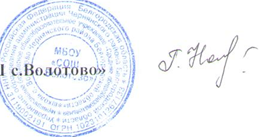 